DTCP-BCP-009.docx (rev. 11/2023)DTCP-BCP-009.docx (rev. 11/2023)DTCP-BCP-009.docx (rev. 11/2023)DTCP-BCP-009.docx (rev. 11/2023)DTCP-BCP-009.docx (rev. 11/2023)DTCP-BCP-009.docx (rev. 11/2023)DTCP-BCP-009.docx (rev. 11/2023)DTCP-BCP-009.docx (rev. 11/2023)DTCP-BCP-009.docx (rev. 11/2023)DTCP-BCP-009.docx (rev. 11/2023)DTCP-BCP-009.docx (rev. 11/2023)DTCP-BCP-009.docx (rev. 11/2023)DTCP-BCP-009.docx (rev. 11/2023)DTCP-BCP-009.docx (rev. 11/2023)DTCP-BCP-009.docx (rev. 11/2023)DTCP-BCP-009.docx (rev. 11/2023)DTCP-BCP-009.docx (rev. 11/2023)DTCP-BCP-009.docx (rev. 11/2023)DTCP-BCP-009.docx (rev. 11/2023)DTCP-BCP-009.docx (rev. 11/2023)DTCP-BCP-009.docx (rev. 11/2023)DTCP-BCP-009.docx (rev. 11/2023)DTCP-BCP-009.docx (rev. 11/2023)DTCP-BCP-009.docx (rev. 11/2023)DTCP-BCP-009.docx (rev. 11/2023)DTCP-BCP-009.docx (rev. 11/2023)DTCP-BCP-009.docx (rev. 11/2023)DTCP-BCP-009.docx (rev. 11/2023)DTCP-BCP-009.docx (rev. 11/2023)DTCP-BCP-009.docx (rev. 11/2023)DTCP-BCP-009.docx (rev. 11/2023)DTCP-BCP-009.docx (rev. 11/2023)DTCP-BCP-009.docx (rev. 11/2023)DTCP-BCP-009.docx (rev. 11/2023)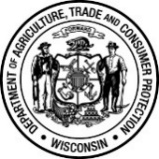 Wisconsin Department of Agriculture, Trade and Consumer ProtectionBureau of Consumer Protection
2811 Agriculture Drive,   PO Box 8911,   Madison WI  53708-8911
Phone: (800) 422-7128   FAX: (608) 224-4677   TDD: (608) 224-5058
Email: DATCPHotline@wi.gov   Website: datcp.wi.govWisconsin Department of Agriculture, Trade and Consumer ProtectionBureau of Consumer Protection
2811 Agriculture Drive,   PO Box 8911,   Madison WI  53708-8911
Phone: (800) 422-7128   FAX: (608) 224-4677   TDD: (608) 224-5058
Email: DATCPHotline@wi.gov   Website: datcp.wi.govWisconsin Department of Agriculture, Trade and Consumer ProtectionBureau of Consumer Protection
2811 Agriculture Drive,   PO Box 8911,   Madison WI  53708-8911
Phone: (800) 422-7128   FAX: (608) 224-4677   TDD: (608) 224-5058
Email: DATCPHotline@wi.gov   Website: datcp.wi.govWisconsin Department of Agriculture, Trade and Consumer ProtectionBureau of Consumer Protection
2811 Agriculture Drive,   PO Box 8911,   Madison WI  53708-8911
Phone: (800) 422-7128   FAX: (608) 224-4677   TDD: (608) 224-5058
Email: DATCPHotline@wi.gov   Website: datcp.wi.govWisconsin Department of Agriculture, Trade and Consumer ProtectionBureau of Consumer Protection
2811 Agriculture Drive,   PO Box 8911,   Madison WI  53708-8911
Phone: (800) 422-7128   FAX: (608) 224-4677   TDD: (608) 224-5058
Email: DATCPHotline@wi.gov   Website: datcp.wi.govWisconsin Department of Agriculture, Trade and Consumer ProtectionBureau of Consumer Protection
2811 Agriculture Drive,   PO Box 8911,   Madison WI  53708-8911
Phone: (800) 422-7128   FAX: (608) 224-4677   TDD: (608) 224-5058
Email: DATCPHotline@wi.gov   Website: datcp.wi.govWisconsin Department of Agriculture, Trade and Consumer ProtectionBureau of Consumer Protection
2811 Agriculture Drive,   PO Box 8911,   Madison WI  53708-8911
Phone: (800) 422-7128   FAX: (608) 224-4677   TDD: (608) 224-5058
Email: DATCPHotline@wi.gov   Website: datcp.wi.govWisconsin Department of Agriculture, Trade and Consumer ProtectionBureau of Consumer Protection
2811 Agriculture Drive,   PO Box 8911,   Madison WI  53708-8911
Phone: (800) 422-7128   FAX: (608) 224-4677   TDD: (608) 224-5058
Email: DATCPHotline@wi.gov   Website: datcp.wi.govWisconsin Department of Agriculture, Trade and Consumer ProtectionBureau of Consumer Protection
2811 Agriculture Drive,   PO Box 8911,   Madison WI  53708-8911
Phone: (800) 422-7128   FAX: (608) 224-4677   TDD: (608) 224-5058
Email: DATCPHotline@wi.gov   Website: datcp.wi.govWisconsin Department of Agriculture, Trade and Consumer ProtectionBureau of Consumer Protection
2811 Agriculture Drive,   PO Box 8911,   Madison WI  53708-8911
Phone: (800) 422-7128   FAX: (608) 224-4677   TDD: (608) 224-5058
Email: DATCPHotline@wi.gov   Website: datcp.wi.govWisconsin Department of Agriculture, Trade and Consumer ProtectionBureau of Consumer Protection
2811 Agriculture Drive,   PO Box 8911,   Madison WI  53708-8911
Phone: (800) 422-7128   FAX: (608) 224-4677   TDD: (608) 224-5058
Email: DATCPHotline@wi.gov   Website: datcp.wi.govWisconsin Department of Agriculture, Trade and Consumer ProtectionBureau of Consumer Protection
2811 Agriculture Drive,   PO Box 8911,   Madison WI  53708-8911
Phone: (800) 422-7128   FAX: (608) 224-4677   TDD: (608) 224-5058
Email: DATCPHotline@wi.gov   Website: datcp.wi.govWisconsin Department of Agriculture, Trade and Consumer ProtectionBureau of Consumer Protection
2811 Agriculture Drive,   PO Box 8911,   Madison WI  53708-8911
Phone: (800) 422-7128   FAX: (608) 224-4677   TDD: (608) 224-5058
Email: DATCPHotline@wi.gov   Website: datcp.wi.govWisconsin Department of Agriculture, Trade and Consumer ProtectionBureau of Consumer Protection
2811 Agriculture Drive,   PO Box 8911,   Madison WI  53708-8911
Phone: (800) 422-7128   FAX: (608) 224-4677   TDD: (608) 224-5058
Email: DATCPHotline@wi.gov   Website: datcp.wi.govWisconsin Department of Agriculture, Trade and Consumer ProtectionBureau of Consumer Protection
2811 Agriculture Drive,   PO Box 8911,   Madison WI  53708-8911
Phone: (800) 422-7128   FAX: (608) 224-4677   TDD: (608) 224-5058
Email: DATCPHotline@wi.gov   Website: datcp.wi.govWisconsin Department of Agriculture, Trade and Consumer ProtectionBureau of Consumer Protection
2811 Agriculture Drive,   PO Box 8911,   Madison WI  53708-8911
Phone: (800) 422-7128   FAX: (608) 224-4677   TDD: (608) 224-5058
Email: DATCPHotline@wi.gov   Website: datcp.wi.govWisconsin Department of Agriculture, Trade and Consumer ProtectionBureau of Consumer Protection
2811 Agriculture Drive,   PO Box 8911,   Madison WI  53708-8911
Phone: (800) 422-7128   FAX: (608) 224-4677   TDD: (608) 224-5058
Email: DATCPHotline@wi.gov   Website: datcp.wi.govWisconsin Department of Agriculture, Trade and Consumer ProtectionBureau of Consumer Protection
2811 Agriculture Drive,   PO Box 8911,   Madison WI  53708-8911
Phone: (800) 422-7128   FAX: (608) 224-4677   TDD: (608) 224-5058
Email: DATCPHotline@wi.gov   Website: datcp.wi.govWisconsin Department of Agriculture, Trade and Consumer ProtectionBureau of Consumer Protection
2811 Agriculture Drive,   PO Box 8911,   Madison WI  53708-8911
Phone: (800) 422-7128   FAX: (608) 224-4677   TDD: (608) 224-5058
Email: DATCPHotline@wi.gov   Website: datcp.wi.govWisconsin Department of Agriculture, Trade and Consumer ProtectionBureau of Consumer Protection
2811 Agriculture Drive,   PO Box 8911,   Madison WI  53708-8911
Phone: (800) 422-7128   FAX: (608) 224-4677   TDD: (608) 224-5058
Email: DATCPHotline@wi.gov   Website: datcp.wi.govWisconsin Department of Agriculture, Trade and Consumer ProtectionBureau of Consumer Protection
2811 Agriculture Drive,   PO Box 8911,   Madison WI  53708-8911
Phone: (800) 422-7128   FAX: (608) 224-4677   TDD: (608) 224-5058
Email: DATCPHotline@wi.gov   Website: datcp.wi.govWisconsin Department of Agriculture, Trade and Consumer ProtectionBureau of Consumer Protection
2811 Agriculture Drive,   PO Box 8911,   Madison WI  53708-8911
Phone: (800) 422-7128   FAX: (608) 224-4677   TDD: (608) 224-5058
Email: DATCPHotline@wi.gov   Website: datcp.wi.govWisconsin Department of Agriculture, Trade and Consumer ProtectionBureau of Consumer Protection
2811 Agriculture Drive,   PO Box 8911,   Madison WI  53708-8911
Phone: (800) 422-7128   FAX: (608) 224-4677   TDD: (608) 224-5058
Email: DATCPHotline@wi.gov   Website: datcp.wi.govWisconsin Department of Agriculture, Trade and Consumer ProtectionBureau of Consumer Protection
2811 Agriculture Drive,   PO Box 8911,   Madison WI  53708-8911
Phone: (800) 422-7128   FAX: (608) 224-4677   TDD: (608) 224-5058
Email: DATCPHotline@wi.gov   Website: datcp.wi.govWisconsin Department of Agriculture, Trade and Consumer ProtectionBureau of Consumer Protection
2811 Agriculture Drive,   PO Box 8911,   Madison WI  53708-8911
Phone: (800) 422-7128   FAX: (608) 224-4677   TDD: (608) 224-5058
Email: DATCPHotline@wi.gov   Website: datcp.wi.govWisconsin Department of Agriculture, Trade and Consumer ProtectionBureau of Consumer Protection
2811 Agriculture Drive,   PO Box 8911,   Madison WI  53708-8911
Phone: (800) 422-7128   FAX: (608) 224-4677   TDD: (608) 224-5058
Email: DATCPHotline@wi.gov   Website: datcp.wi.govWisconsin Department of Agriculture, Trade and Consumer ProtectionBureau of Consumer Protection
2811 Agriculture Drive,   PO Box 8911,   Madison WI  53708-8911
Phone: (800) 422-7128   FAX: (608) 224-4677   TDD: (608) 224-5058
Email: DATCPHotline@wi.gov   Website: datcp.wi.govWisconsin Department of Agriculture, Trade and Consumer ProtectionBureau of Consumer Protection
2811 Agriculture Drive,   PO Box 8911,   Madison WI  53708-8911
Phone: (800) 422-7128   FAX: (608) 224-4677   TDD: (608) 224-5058
Email: DATCPHotline@wi.gov   Website: datcp.wi.govWisconsin Department of Agriculture, Trade and Consumer ProtectionBureau of Consumer Protection
2811 Agriculture Drive,   PO Box 8911,   Madison WI  53708-8911
Phone: (800) 422-7128   FAX: (608) 224-4677   TDD: (608) 224-5058
Email: DATCPHotline@wi.gov   Website: datcp.wi.govWisconsin Department of Agriculture, Trade and Consumer ProtectionBureau of Consumer Protection
2811 Agriculture Drive,   PO Box 8911,   Madison WI  53708-8911
Phone: (800) 422-7128   FAX: (608) 224-4677   TDD: (608) 224-5058
Email: DATCPHotline@wi.gov   Website: datcp.wi.govWisconsin Department of Agriculture, Trade and Consumer ProtectionBureau of Consumer Protection
2811 Agriculture Drive,   PO Box 8911,   Madison WI  53708-8911
Phone: (800) 422-7128   FAX: (608) 224-4677   TDD: (608) 224-5058
Email: DATCPHotline@wi.gov   Website: datcp.wi.govWisconsin Department of Agriculture, Trade and Consumer ProtectionBureau of Consumer Protection
2811 Agriculture Drive,   PO Box 8911,   Madison WI  53708-8911
Phone: (800) 422-7128   FAX: (608) 224-4677   TDD: (608) 224-5058
Email: DATCPHotline@wi.gov   Website: datcp.wi.govLICENSE APPLICATION forLICENSE APPLICATION forLICENSE APPLICATION forLICENSE APPLICATION forLICENSE APPLICATION forLICENSE APPLICATION forLICENSE APPLICATION forLICENSE APPLICATION forLICENSE APPLICATION forLICENSE APPLICATION forLICENSE APPLICATION forLICENSE APPLICATION forLICENSE APPLICATION forLICENSE APPLICATION forLICENSE APPLICATION forLICENSE APPLICATION forLICENSE APPLICATION forLICENSE APPLICATION forLICENSE APPLICATION forLICENSE APPLICATION forLICENSE APPLICATION forLICENSE APPLICATION forLICENSE APPLICATION forLICENSE APPLICATION forLICENSE APPLICATION forLICENSE APPLICATION forLICENSE APPLICATION forLICENSE APPLICATION forLICENSE APPLICATION forLICENSE APPLICATION forLICENSE APPLICATION forLICENSE APPLICATION forLICENSE APPLICATION forLICENSE APPLICATION forPawnbrokerSecondhand Jewelry DealerPawnbrokerSecondhand Jewelry DealerPawnbrokerSecondhand Jewelry DealerPawnbrokerSecondhand Jewelry DealerPawnbrokerSecondhand Jewelry DealerPawnbrokerSecondhand Jewelry DealerPawnbrokerSecondhand Jewelry DealerPawnbrokerSecondhand Jewelry DealerPawnbrokerSecondhand Jewelry DealerPawnbrokerSecondhand Jewelry DealerSecondhand Article DealerSecondhand Article Dealer Mall or Flea MarketSecondhand Article DealerSecondhand Article Dealer Mall or Flea MarketSecondhand Article DealerSecondhand Article Dealer Mall or Flea MarketSecondhand Article DealerSecondhand Article Dealer Mall or Flea MarketSecondhand Article DealerSecondhand Article Dealer Mall or Flea MarketSecondhand Article DealerSecondhand Article Dealer Mall or Flea MarketSecondhand Article DealerSecondhand Article Dealer Mall or Flea MarketSecondhand Article DealerSecondhand Article Dealer Mall or Flea MarketSecondhand Article DealerSecondhand Article Dealer Mall or Flea MarketSecondhand Article DealerSecondhand Article Dealer Mall or Flea MarketSecondhand Article DealerSecondhand Article Dealer Mall or Flea MarketSecondhand Article DealerSecondhand Article Dealer Mall or Flea MarketSecondhand Article DealerSecondhand Article Dealer Mall or Flea MarketSecondhand Article DealerSecondhand Article Dealer Mall or Flea MarketSecondhand Article DealerSecondhand Article Dealer Mall or Flea MarketSecondhand Article DealerSecondhand Article Dealer Mall or Flea MarketSecondhand Article DealerSecondhand Article Dealer Mall or Flea MarketSecondhand Article DealerSecondhand Article Dealer Mall or Flea MarketSecondhand Article DealerSecondhand Article Dealer Mall or Flea MarketSecondhand Article DealerSecondhand Article Dealer Mall or Flea MarketSecondhand Article DealerSecondhand Article Dealer Mall or Flea MarketSecondhand Article DealerSecondhand Article Dealer Mall or Flea MarketSecondhand Article DealerSecondhand Article Dealer Mall or Flea MarketSecondhand Article DealerSecondhand Article Dealer Mall or Flea Market                                                                                                                                                                                                  Wis. Stat. § 134.71Completion of this form is mandatory; failure to fully complete this form will result in denial of the license application. Personally identifiable information may be used for purposes other than for which it is originally being collected. Wis. Stat. § 15.04(1)(m).                                                                                                                                                                                                  Wis. Stat. § 134.71Completion of this form is mandatory; failure to fully complete this form will result in denial of the license application. Personally identifiable information may be used for purposes other than for which it is originally being collected. Wis. Stat. § 15.04(1)(m).                                                                                                                                                                                                  Wis. Stat. § 134.71Completion of this form is mandatory; failure to fully complete this form will result in denial of the license application. Personally identifiable information may be used for purposes other than for which it is originally being collected. Wis. Stat. § 15.04(1)(m).                                                                                                                                                                                                  Wis. Stat. § 134.71Completion of this form is mandatory; failure to fully complete this form will result in denial of the license application. Personally identifiable information may be used for purposes other than for which it is originally being collected. Wis. Stat. § 15.04(1)(m).                                                                                                                                                                                                  Wis. Stat. § 134.71Completion of this form is mandatory; failure to fully complete this form will result in denial of the license application. Personally identifiable information may be used for purposes other than for which it is originally being collected. Wis. Stat. § 15.04(1)(m).                                                                                                                                                                                                  Wis. Stat. § 134.71Completion of this form is mandatory; failure to fully complete this form will result in denial of the license application. Personally identifiable information may be used for purposes other than for which it is originally being collected. Wis. Stat. § 15.04(1)(m).                                                                                                                                                                                                  Wis. Stat. § 134.71Completion of this form is mandatory; failure to fully complete this form will result in denial of the license application. Personally identifiable information may be used for purposes other than for which it is originally being collected. Wis. Stat. § 15.04(1)(m).                                                                                                                                                                                                  Wis. Stat. § 134.71Completion of this form is mandatory; failure to fully complete this form will result in denial of the license application. Personally identifiable information may be used for purposes other than for which it is originally being collected. Wis. Stat. § 15.04(1)(m).                                                                                                                                                                                                  Wis. Stat. § 134.71Completion of this form is mandatory; failure to fully complete this form will result in denial of the license application. Personally identifiable information may be used for purposes other than for which it is originally being collected. Wis. Stat. § 15.04(1)(m).                                                                                                                                                                                                  Wis. Stat. § 134.71Completion of this form is mandatory; failure to fully complete this form will result in denial of the license application. Personally identifiable information may be used for purposes other than for which it is originally being collected. Wis. Stat. § 15.04(1)(m).                                                                                                                                                                                                  Wis. Stat. § 134.71Completion of this form is mandatory; failure to fully complete this form will result in denial of the license application. Personally identifiable information may be used for purposes other than for which it is originally being collected. Wis. Stat. § 15.04(1)(m).                                                                                                                                                                                                  Wis. Stat. § 134.71Completion of this form is mandatory; failure to fully complete this form will result in denial of the license application. Personally identifiable information may be used for purposes other than for which it is originally being collected. Wis. Stat. § 15.04(1)(m).                                                                                                                                                                                                  Wis. Stat. § 134.71Completion of this form is mandatory; failure to fully complete this form will result in denial of the license application. Personally identifiable information may be used for purposes other than for which it is originally being collected. Wis. Stat. § 15.04(1)(m).                                                                                                                                                                                                  Wis. Stat. § 134.71Completion of this form is mandatory; failure to fully complete this form will result in denial of the license application. Personally identifiable information may be used for purposes other than for which it is originally being collected. Wis. Stat. § 15.04(1)(m).                                                                                                                                                                                                  Wis. Stat. § 134.71Completion of this form is mandatory; failure to fully complete this form will result in denial of the license application. Personally identifiable information may be used for purposes other than for which it is originally being collected. Wis. Stat. § 15.04(1)(m).                                                                                                                                                                                                  Wis. Stat. § 134.71Completion of this form is mandatory; failure to fully complete this form will result in denial of the license application. Personally identifiable information may be used for purposes other than for which it is originally being collected. Wis. Stat. § 15.04(1)(m).                                                                                                                                                                                                  Wis. Stat. § 134.71Completion of this form is mandatory; failure to fully complete this form will result in denial of the license application. Personally identifiable information may be used for purposes other than for which it is originally being collected. Wis. Stat. § 15.04(1)(m).                                                                                                                                                                                                  Wis. Stat. § 134.71Completion of this form is mandatory; failure to fully complete this form will result in denial of the license application. Personally identifiable information may be used for purposes other than for which it is originally being collected. Wis. Stat. § 15.04(1)(m).                                                                                                                                                                                                  Wis. Stat. § 134.71Completion of this form is mandatory; failure to fully complete this form will result in denial of the license application. Personally identifiable information may be used for purposes other than for which it is originally being collected. Wis. Stat. § 15.04(1)(m).                                                                                                                                                                                                  Wis. Stat. § 134.71Completion of this form is mandatory; failure to fully complete this form will result in denial of the license application. Personally identifiable information may be used for purposes other than for which it is originally being collected. Wis. Stat. § 15.04(1)(m).                                                                                                                                                                                                  Wis. Stat. § 134.71Completion of this form is mandatory; failure to fully complete this form will result in denial of the license application. Personally identifiable information may be used for purposes other than for which it is originally being collected. Wis. Stat. § 15.04(1)(m).                                                                                                                                                                                                  Wis. Stat. § 134.71Completion of this form is mandatory; failure to fully complete this form will result in denial of the license application. Personally identifiable information may be used for purposes other than for which it is originally being collected. Wis. Stat. § 15.04(1)(m).                                                                                                                                                                                                  Wis. Stat. § 134.71Completion of this form is mandatory; failure to fully complete this form will result in denial of the license application. Personally identifiable information may be used for purposes other than for which it is originally being collected. Wis. Stat. § 15.04(1)(m).                                                                                                                                                                                                  Wis. Stat. § 134.71Completion of this form is mandatory; failure to fully complete this form will result in denial of the license application. Personally identifiable information may be used for purposes other than for which it is originally being collected. Wis. Stat. § 15.04(1)(m).                                                                                                                                                                                                  Wis. Stat. § 134.71Completion of this form is mandatory; failure to fully complete this form will result in denial of the license application. Personally identifiable information may be used for purposes other than for which it is originally being collected. Wis. Stat. § 15.04(1)(m).                                                                                                                                                                                                  Wis. Stat. § 134.71Completion of this form is mandatory; failure to fully complete this form will result in denial of the license application. Personally identifiable information may be used for purposes other than for which it is originally being collected. Wis. Stat. § 15.04(1)(m).                                                                                                                                                                                                  Wis. Stat. § 134.71Completion of this form is mandatory; failure to fully complete this form will result in denial of the license application. Personally identifiable information may be used for purposes other than for which it is originally being collected. Wis. Stat. § 15.04(1)(m).                                                                                                                                                                                                  Wis. Stat. § 134.71Completion of this form is mandatory; failure to fully complete this form will result in denial of the license application. Personally identifiable information may be used for purposes other than for which it is originally being collected. Wis. Stat. § 15.04(1)(m).                                                                                                                                                                                                  Wis. Stat. § 134.71Completion of this form is mandatory; failure to fully complete this form will result in denial of the license application. Personally identifiable information may be used for purposes other than for which it is originally being collected. Wis. Stat. § 15.04(1)(m).                                                                                                                                                                                                  Wis. Stat. § 134.71Completion of this form is mandatory; failure to fully complete this form will result in denial of the license application. Personally identifiable information may be used for purposes other than for which it is originally being collected. Wis. Stat. § 15.04(1)(m).                                                                                                                                                                                                  Wis. Stat. § 134.71Completion of this form is mandatory; failure to fully complete this form will result in denial of the license application. Personally identifiable information may be used for purposes other than for which it is originally being collected. Wis. Stat. § 15.04(1)(m).                                                                                                                                                                                                  Wis. Stat. § 134.71Completion of this form is mandatory; failure to fully complete this form will result in denial of the license application. Personally identifiable information may be used for purposes other than for which it is originally being collected. Wis. Stat. § 15.04(1)(m).                                                                                                                                                                                                  Wis. Stat. § 134.71Completion of this form is mandatory; failure to fully complete this form will result in denial of the license application. Personally identifiable information may be used for purposes other than for which it is originally being collected. Wis. Stat. § 15.04(1)(m).                                                                                                                                                                                                  Wis. Stat. § 134.71Completion of this form is mandatory; failure to fully complete this form will result in denial of the license application. Personally identifiable information may be used for purposes other than for which it is originally being collected. Wis. Stat. § 15.04(1)(m).CHECK ALL THAT APPLY:CHECK ALL THAT APPLY:CHECK ALL THAT APPLY:CHECK ALL THAT APPLY:CHECK ALL THAT APPLY:CHECK ALL THAT APPLY:CHECK ALL THAT APPLY:CHECK ALL THAT APPLY:CHECK ALL THAT APPLY:CHECK ALL THAT APPLY:CHECK ALL THAT APPLY:CHECK ALL THAT APPLY:CHECK ALL THAT APPLY:CHECK ALL THAT APPLY:CHECK ALL THAT APPLY:CHECK ALL THAT APPLY:CHECK ALL THAT APPLY:CHECK ALL THAT APPLY:CHECK ALL THAT APPLY:CHECK ALL THAT APPLY:CHECK ALL THAT APPLY:CHECK ALL THAT APPLY:CHECK ALL THAT APPLY:CHECK ALL THAT APPLY:CHECK ALL THAT APPLY:CHECK ALL THAT APPLY:CHECK ALL THAT APPLY:CHECK ALL THAT APPLY:CHECK ALL THAT APPLY:CHECK ALL THAT APPLY:CHECK ALL THAT APPLY:CHECK ALL THAT APPLY:CHECK ALL THAT APPLY:CHECK ALL THAT APPLY: Original application    Renewal Original application    Renewal Original application    Renewal Original application    Renewal Original application    Renewal Original application    Renewal Original application    Renewal Original application    Renewal Original application    Renewal Original application    Renewal Original application    Renewal Original application    Renewal Original application    Renewal Original application    Renewal Original application    Renewal Original application    Renewal Original application    Renewal Original application    Renewal Original application    Renewal Original application    Renewal Original application    Renewal Original application    Renewal Original application    Renewal Original application    Renewal Original application    Renewal Original application    Renewal Original application    Renewal Original application    Renewal Original application    Renewal Original application    Renewal Original application    Renewal Original application    Renewal Original application    Renewal Original application    RenewalTYPE: Pawnbroker Pawnbroker Pawnbroker Pawnbroker Secondhand Jewelry Dealer Secondhand Jewelry Dealer Secondhand Jewelry Dealer Secondhand Jewelry Dealer Secondhand Jewelry Dealer Secondhand Jewelry Dealer Secondhand Jewelry Dealer Secondhand Jewelry Dealer Secondhand Jewelry Dealer Secondhand Jewelry Dealer Secondhand Article Dealer Secondhand Article Dealer Secondhand Article Dealer Secondhand Article Dealer Secondhand Article Dealer Secondhand Article Dealer Secondhand Article Dealer Mall or Flea Market Mall or Flea Market Mall or Flea Market Mall or Flea Market Mall or Flea Market Mall or Flea Market Mall or Flea Market Mall or Flea Market Mall or Flea Market Mall or Flea Market Mall or Flea Market Mall or Flea MarketINSTRUCTIONS:NATURAL PERSON (INDIVIDUAL) LICENSE – Complete Sections 1, 2, 3 and 6PARTNERSHIP LICENSE – Complete Sections 1, 2, 3, 4 and 6CORPORATE LICENSE – Complete Sections 1, 2, 3, 5, and 6INSTRUCTIONS:NATURAL PERSON (INDIVIDUAL) LICENSE – Complete Sections 1, 2, 3 and 6PARTNERSHIP LICENSE – Complete Sections 1, 2, 3, 4 and 6CORPORATE LICENSE – Complete Sections 1, 2, 3, 5, and 6INSTRUCTIONS:NATURAL PERSON (INDIVIDUAL) LICENSE – Complete Sections 1, 2, 3 and 6PARTNERSHIP LICENSE – Complete Sections 1, 2, 3, 4 and 6CORPORATE LICENSE – Complete Sections 1, 2, 3, 5, and 6INSTRUCTIONS:NATURAL PERSON (INDIVIDUAL) LICENSE – Complete Sections 1, 2, 3 and 6PARTNERSHIP LICENSE – Complete Sections 1, 2, 3, 4 and 6CORPORATE LICENSE – Complete Sections 1, 2, 3, 5, and 6INSTRUCTIONS:NATURAL PERSON (INDIVIDUAL) LICENSE – Complete Sections 1, 2, 3 and 6PARTNERSHIP LICENSE – Complete Sections 1, 2, 3, 4 and 6CORPORATE LICENSE – Complete Sections 1, 2, 3, 5, and 6INSTRUCTIONS:NATURAL PERSON (INDIVIDUAL) LICENSE – Complete Sections 1, 2, 3 and 6PARTNERSHIP LICENSE – Complete Sections 1, 2, 3, 4 and 6CORPORATE LICENSE – Complete Sections 1, 2, 3, 5, and 6INSTRUCTIONS:NATURAL PERSON (INDIVIDUAL) LICENSE – Complete Sections 1, 2, 3 and 6PARTNERSHIP LICENSE – Complete Sections 1, 2, 3, 4 and 6CORPORATE LICENSE – Complete Sections 1, 2, 3, 5, and 6INSTRUCTIONS:NATURAL PERSON (INDIVIDUAL) LICENSE – Complete Sections 1, 2, 3 and 6PARTNERSHIP LICENSE – Complete Sections 1, 2, 3, 4 and 6CORPORATE LICENSE – Complete Sections 1, 2, 3, 5, and 6INSTRUCTIONS:NATURAL PERSON (INDIVIDUAL) LICENSE – Complete Sections 1, 2, 3 and 6PARTNERSHIP LICENSE – Complete Sections 1, 2, 3, 4 and 6CORPORATE LICENSE – Complete Sections 1, 2, 3, 5, and 6INSTRUCTIONS:NATURAL PERSON (INDIVIDUAL) LICENSE – Complete Sections 1, 2, 3 and 6PARTNERSHIP LICENSE – Complete Sections 1, 2, 3, 4 and 6CORPORATE LICENSE – Complete Sections 1, 2, 3, 5, and 6INSTRUCTIONS:NATURAL PERSON (INDIVIDUAL) LICENSE – Complete Sections 1, 2, 3 and 6PARTNERSHIP LICENSE – Complete Sections 1, 2, 3, 4 and 6CORPORATE LICENSE – Complete Sections 1, 2, 3, 5, and 6INSTRUCTIONS:NATURAL PERSON (INDIVIDUAL) LICENSE – Complete Sections 1, 2, 3 and 6PARTNERSHIP LICENSE – Complete Sections 1, 2, 3, 4 and 6CORPORATE LICENSE – Complete Sections 1, 2, 3, 5, and 6INSTRUCTIONS:NATURAL PERSON (INDIVIDUAL) LICENSE – Complete Sections 1, 2, 3 and 6PARTNERSHIP LICENSE – Complete Sections 1, 2, 3, 4 and 6CORPORATE LICENSE – Complete Sections 1, 2, 3, 5, and 6INSTRUCTIONS:NATURAL PERSON (INDIVIDUAL) LICENSE – Complete Sections 1, 2, 3 and 6PARTNERSHIP LICENSE – Complete Sections 1, 2, 3, 4 and 6CORPORATE LICENSE – Complete Sections 1, 2, 3, 5, and 6INSTRUCTIONS:NATURAL PERSON (INDIVIDUAL) LICENSE – Complete Sections 1, 2, 3 and 6PARTNERSHIP LICENSE – Complete Sections 1, 2, 3, 4 and 6CORPORATE LICENSE – Complete Sections 1, 2, 3, 5, and 6INSTRUCTIONS:NATURAL PERSON (INDIVIDUAL) LICENSE – Complete Sections 1, 2, 3 and 6PARTNERSHIP LICENSE – Complete Sections 1, 2, 3, 4 and 6CORPORATE LICENSE – Complete Sections 1, 2, 3, 5, and 6INSTRUCTIONS:NATURAL PERSON (INDIVIDUAL) LICENSE – Complete Sections 1, 2, 3 and 6PARTNERSHIP LICENSE – Complete Sections 1, 2, 3, 4 and 6CORPORATE LICENSE – Complete Sections 1, 2, 3, 5, and 6INSTRUCTIONS:NATURAL PERSON (INDIVIDUAL) LICENSE – Complete Sections 1, 2, 3 and 6PARTNERSHIP LICENSE – Complete Sections 1, 2, 3, 4 and 6CORPORATE LICENSE – Complete Sections 1, 2, 3, 5, and 6INSTRUCTIONS:NATURAL PERSON (INDIVIDUAL) LICENSE – Complete Sections 1, 2, 3 and 6PARTNERSHIP LICENSE – Complete Sections 1, 2, 3, 4 and 6CORPORATE LICENSE – Complete Sections 1, 2, 3, 5, and 6INSTRUCTIONS:NATURAL PERSON (INDIVIDUAL) LICENSE – Complete Sections 1, 2, 3 and 6PARTNERSHIP LICENSE – Complete Sections 1, 2, 3, 4 and 6CORPORATE LICENSE – Complete Sections 1, 2, 3, 5, and 6INSTRUCTIONS:NATURAL PERSON (INDIVIDUAL) LICENSE – Complete Sections 1, 2, 3 and 6PARTNERSHIP LICENSE – Complete Sections 1, 2, 3, 4 and 6CORPORATE LICENSE – Complete Sections 1, 2, 3, 5, and 6INSTRUCTIONS:NATURAL PERSON (INDIVIDUAL) LICENSE – Complete Sections 1, 2, 3 and 6PARTNERSHIP LICENSE – Complete Sections 1, 2, 3, 4 and 6CORPORATE LICENSE – Complete Sections 1, 2, 3, 5, and 6INSTRUCTIONS:NATURAL PERSON (INDIVIDUAL) LICENSE – Complete Sections 1, 2, 3 and 6PARTNERSHIP LICENSE – Complete Sections 1, 2, 3, 4 and 6CORPORATE LICENSE – Complete Sections 1, 2, 3, 5, and 6INSTRUCTIONS:NATURAL PERSON (INDIVIDUAL) LICENSE – Complete Sections 1, 2, 3 and 6PARTNERSHIP LICENSE – Complete Sections 1, 2, 3, 4 and 6CORPORATE LICENSE – Complete Sections 1, 2, 3, 5, and 6INSTRUCTIONS:NATURAL PERSON (INDIVIDUAL) LICENSE – Complete Sections 1, 2, 3 and 6PARTNERSHIP LICENSE – Complete Sections 1, 2, 3, 4 and 6CORPORATE LICENSE – Complete Sections 1, 2, 3, 5, and 6INSTRUCTIONS:NATURAL PERSON (INDIVIDUAL) LICENSE – Complete Sections 1, 2, 3 and 6PARTNERSHIP LICENSE – Complete Sections 1, 2, 3, 4 and 6CORPORATE LICENSE – Complete Sections 1, 2, 3, 5, and 6INSTRUCTIONS:NATURAL PERSON (INDIVIDUAL) LICENSE – Complete Sections 1, 2, 3 and 6PARTNERSHIP LICENSE – Complete Sections 1, 2, 3, 4 and 6CORPORATE LICENSE – Complete Sections 1, 2, 3, 5, and 6INSTRUCTIONS:NATURAL PERSON (INDIVIDUAL) LICENSE – Complete Sections 1, 2, 3 and 6PARTNERSHIP LICENSE – Complete Sections 1, 2, 3, 4 and 6CORPORATE LICENSE – Complete Sections 1, 2, 3, 5, and 6INSTRUCTIONS:NATURAL PERSON (INDIVIDUAL) LICENSE – Complete Sections 1, 2, 3 and 6PARTNERSHIP LICENSE – Complete Sections 1, 2, 3, 4 and 6CORPORATE LICENSE – Complete Sections 1, 2, 3, 5, and 6INSTRUCTIONS:NATURAL PERSON (INDIVIDUAL) LICENSE – Complete Sections 1, 2, 3 and 6PARTNERSHIP LICENSE – Complete Sections 1, 2, 3, 4 and 6CORPORATE LICENSE – Complete Sections 1, 2, 3, 5, and 6INSTRUCTIONS:NATURAL PERSON (INDIVIDUAL) LICENSE – Complete Sections 1, 2, 3 and 6PARTNERSHIP LICENSE – Complete Sections 1, 2, 3, 4 and 6CORPORATE LICENSE – Complete Sections 1, 2, 3, 5, and 6INSTRUCTIONS:NATURAL PERSON (INDIVIDUAL) LICENSE – Complete Sections 1, 2, 3 and 6PARTNERSHIP LICENSE – Complete Sections 1, 2, 3, 4 and 6CORPORATE LICENSE – Complete Sections 1, 2, 3, 5, and 6INSTRUCTIONS:NATURAL PERSON (INDIVIDUAL) LICENSE – Complete Sections 1, 2, 3 and 6PARTNERSHIP LICENSE – Complete Sections 1, 2, 3, 4 and 6CORPORATE LICENSE – Complete Sections 1, 2, 3, 5, and 6INSTRUCTIONS:NATURAL PERSON (INDIVIDUAL) LICENSE – Complete Sections 1, 2, 3 and 6PARTNERSHIP LICENSE – Complete Sections 1, 2, 3, 4 and 6CORPORATE LICENSE – Complete Sections 1, 2, 3, 5, and 6(SECTION 1)  APPLICANT INFORMATION(SECTION 1)  APPLICANT INFORMATION(SECTION 1)  APPLICANT INFORMATION(SECTION 1)  APPLICANT INFORMATION(SECTION 1)  APPLICANT INFORMATION(SECTION 1)  APPLICANT INFORMATION(SECTION 1)  APPLICANT INFORMATION(SECTION 1)  APPLICANT INFORMATION(SECTION 1)  APPLICANT INFORMATION(SECTION 1)  APPLICANT INFORMATION(SECTION 1)  APPLICANT INFORMATION(SECTION 1)  APPLICANT INFORMATION(SECTION 1)  APPLICANT INFORMATION(SECTION 1)  APPLICANT INFORMATION(SECTION 1)  APPLICANT INFORMATION(SECTION 1)  APPLICANT INFORMATION(SECTION 1)  APPLICANT INFORMATION(SECTION 1)  APPLICANT INFORMATION(SECTION 1)  APPLICANT INFORMATION(SECTION 1)  APPLICANT INFORMATION(SECTION 1)  APPLICANT INFORMATION(SECTION 1)  APPLICANT INFORMATION(SECTION 1)  APPLICANT INFORMATION(SECTION 1)  APPLICANT INFORMATION(SECTION 1)  APPLICANT INFORMATION(SECTION 1)  APPLICANT INFORMATION(SECTION 1)  APPLICANT INFORMATION(SECTION 1)  APPLICANT INFORMATION(SECTION 1)  APPLICANT INFORMATION(SECTION 1)  APPLICANT INFORMATION(SECTION 1)  APPLICANT INFORMATION(SECTION 1)  APPLICANT INFORMATION(SECTION 1)  APPLICANT INFORMATION(SECTION 1)  APPLICANT INFORMATIONFIRST NAMEFIRST NAMEFIRST NAMEFIRST NAMEFIRST NAMEFIRST NAMEFIRST NAMEFIRST NAMEFIRST NAMEFIRST NAMEMIMIMIMILAST NAMELAST NAMELAST NAMELAST NAMELAST NAMELAST NAMELAST NAMELAST NAMELAST NAMELAST NAMELAST NAMELAST NAMELAST NAMEHOME TELEPHONE NUMBER(       )       -      HOME TELEPHONE NUMBER(       )       -      HOME TELEPHONE NUMBER(       )       -      HOME TELEPHONE NUMBER(       )       -      HOME TELEPHONE NUMBER(       )       -      HOME TELEPHONE NUMBER(       )       -      HOME TELEPHONE NUMBER(       )       -      SEXSEXSEXSEXSEXSEXSEXSEXRACERACERACERACERACERACERACERACERACEDATE OF BIRTHDATE OF BIRTHDATE OF BIRTHDATE OF BIRTHDATE OF BIRTHDATE OF BIRTHDATE OF BIRTHDATE OF BIRTHPLACE OF BIRTH (City, State, Country)PLACE OF BIRTH (City, State, Country)PLACE OF BIRTH (City, State, Country)PLACE OF BIRTH (City, State, Country)PLACE OF BIRTH (City, State, Country)PLACE OF BIRTH (City, State, Country)PLACE OF BIRTH (City, State, Country)PLACE OF BIRTH (City, State, Country)PLACE OF BIRTH (City, State, Country)ADDRESS STREETADDRESS STREETADDRESS STREETADDRESS STREETADDRESS STREETADDRESS STREETADDRESS STREETADDRESS STREETADDRESS STREETADDRESS STREETADDRESS STREETCITYCITYCITYCITYCITYCITYCITYCITYCITYCITYCITYCITYCITYCITYSTATESTATESTATESTATEZIPZIPZIPZIPZIPLIST ALL STATES APPLICANT PREVIOUSLY RESIDED:LIST ALL STATES APPLICANT PREVIOUSLY RESIDED:LIST ALL STATES APPLICANT PREVIOUSLY RESIDED:LIST ALL STATES APPLICANT PREVIOUSLY RESIDED:LIST ALL STATES APPLICANT PREVIOUSLY RESIDED:LIST ALL STATES APPLICANT PREVIOUSLY RESIDED:LIST ALL STATES APPLICANT PREVIOUSLY RESIDED:LIST ALL STATES APPLICANT PREVIOUSLY RESIDED:LIST ALL STATES APPLICANT PREVIOUSLY RESIDED:LIST ALL STATES APPLICANT PREVIOUSLY RESIDED:LIST ALL STATES APPLICANT PREVIOUSLY RESIDED:LIST ALL STATES APPLICANT PREVIOUSLY RESIDED:LIST ALL STATES APPLICANT PREVIOUSLY RESIDED:LIST ALL STATES APPLICANT PREVIOUSLY RESIDED:LIST ALL STATES APPLICANT PREVIOUSLY RESIDED:LIST ALL STATES APPLICANT PREVIOUSLY RESIDED:LIST ALL STATES APPLICANT PREVIOUSLY RESIDED:LIST ALL STATES APPLICANT PREVIOUSLY RESIDED:LIST ALL STATES APPLICANT PREVIOUSLY RESIDED:LIST ALL STATES APPLICANT PREVIOUSLY RESIDED:LIST ALL STATES APPLICANT PREVIOUSLY RESIDED:LIST ALL STATES APPLICANT PREVIOUSLY RESIDED:LIST ALL STATES APPLICANT PREVIOUSLY RESIDED:LIST ALL STATES APPLICANT PREVIOUSLY RESIDED:LIST ALL STATES APPLICANT PREVIOUSLY RESIDED:LIST ALL STATES APPLICANT PREVIOUSLY RESIDED:LIST ALL STATES APPLICANT PREVIOUSLY RESIDED:LIST ALL STATES APPLICANT PREVIOUSLY RESIDED:LIST ALL STATES APPLICANT PREVIOUSLY RESIDED:LIST ALL STATES APPLICANT PREVIOUSLY RESIDED:LIST ALL STATES APPLICANT PREVIOUSLY RESIDED:LIST ALL STATES APPLICANT PREVIOUSLY RESIDED:LIST ALL STATES APPLICANT PREVIOUSLY RESIDED:LIST ALL STATES APPLICANT PREVIOUSLY RESIDED:IS APPLICANT A:IS APPLICANT A:IS APPLICANT A: Natural Person (Individual) Natural Person (Individual) Natural Person (Individual) Natural Person (Individual) Natural Person (Individual) Natural Person (Individual) Natural Person (Individual) Natural Person (Individual) Natural Person (Individual) Corporation Corporation Corporation Corporation Corporation Corporation Limited Liability Company Limited Liability Company Limited Liability Company Limited Liability Company Limited Liability Company Limited Liability Company Partnership Partnership Partnership Partnership Partnership Partnership Partnership Partnership Partnership Partnership(SECTION 2)  CONVICTION RECORD(SECTION 2)  CONVICTION RECORD(SECTION 2)  CONVICTION RECORD(SECTION 2)  CONVICTION RECORD(SECTION 2)  CONVICTION RECORD(SECTION 2)  CONVICTION RECORD(SECTION 2)  CONVICTION RECORD(SECTION 2)  CONVICTION RECORD(SECTION 2)  CONVICTION RECORD(SECTION 2)  CONVICTION RECORD(SECTION 2)  CONVICTION RECORD(SECTION 2)  CONVICTION RECORD(SECTION 2)  CONVICTION RECORD(SECTION 2)  CONVICTION RECORD(SECTION 2)  CONVICTION RECORD(SECTION 2)  CONVICTION RECORD(SECTION 2)  CONVICTION RECORD(SECTION 2)  CONVICTION RECORD(SECTION 2)  CONVICTION RECORD(SECTION 2)  CONVICTION RECORD(SECTION 2)  CONVICTION RECORD(SECTION 2)  CONVICTION RECORD(SECTION 2)  CONVICTION RECORD(SECTION 2)  CONVICTION RECORD(SECTION 2)  CONVICTION RECORD(SECTION 2)  CONVICTION RECORD(SECTION 2)  CONVICTION RECORD(SECTION 2)  CONVICTION RECORD(SECTION 2)  CONVICTION RECORD(SECTION 2)  CONVICTION RECORD(SECTION 2)  CONVICTION RECORD(SECTION 2)  CONVICTION RECORD(SECTION 2)  CONVICTION RECORD(SECTION 2)  CONVICTION RECORDHas the applicant, been convicted or adjudicated of any of the following within the last 10 years where the circumstances of the offense substantially relate to the circumstances of the licensed activity:Has the applicant, been convicted or adjudicated of any of the following within the last 10 years where the circumstances of the offense substantially relate to the circumstances of the licensed activity:Has the applicant, been convicted or adjudicated of any of the following within the last 10 years where the circumstances of the offense substantially relate to the circumstances of the licensed activity:Has the applicant, been convicted or adjudicated of any of the following within the last 10 years where the circumstances of the offense substantially relate to the circumstances of the licensed activity:Has the applicant, been convicted or adjudicated of any of the following within the last 10 years where the circumstances of the offense substantially relate to the circumstances of the licensed activity:Has the applicant, been convicted or adjudicated of any of the following within the last 10 years where the circumstances of the offense substantially relate to the circumstances of the licensed activity:Has the applicant, been convicted or adjudicated of any of the following within the last 10 years where the circumstances of the offense substantially relate to the circumstances of the licensed activity:Has the applicant, been convicted or adjudicated of any of the following within the last 10 years where the circumstances of the offense substantially relate to the circumstances of the licensed activity:Has the applicant, been convicted or adjudicated of any of the following within the last 10 years where the circumstances of the offense substantially relate to the circumstances of the licensed activity:Has the applicant, been convicted or adjudicated of any of the following within the last 10 years where the circumstances of the offense substantially relate to the circumstances of the licensed activity:Has the applicant, been convicted or adjudicated of any of the following within the last 10 years where the circumstances of the offense substantially relate to the circumstances of the licensed activity:Has the applicant, been convicted or adjudicated of any of the following within the last 10 years where the circumstances of the offense substantially relate to the circumstances of the licensed activity:Has the applicant, been convicted or adjudicated of any of the following within the last 10 years where the circumstances of the offense substantially relate to the circumstances of the licensed activity:Has the applicant, been convicted or adjudicated of any of the following within the last 10 years where the circumstances of the offense substantially relate to the circumstances of the licensed activity:Has the applicant, been convicted or adjudicated of any of the following within the last 10 years where the circumstances of the offense substantially relate to the circumstances of the licensed activity:Has the applicant, been convicted or adjudicated of any of the following within the last 10 years where the circumstances of the offense substantially relate to the circumstances of the licensed activity:Has the applicant, been convicted or adjudicated of any of the following within the last 10 years where the circumstances of the offense substantially relate to the circumstances of the licensed activity:Has the applicant, been convicted or adjudicated of any of the following within the last 10 years where the circumstances of the offense substantially relate to the circumstances of the licensed activity:Has the applicant, been convicted or adjudicated of any of the following within the last 10 years where the circumstances of the offense substantially relate to the circumstances of the licensed activity:Has the applicant, been convicted or adjudicated of any of the following within the last 10 years where the circumstances of the offense substantially relate to the circumstances of the licensed activity:Has the applicant, been convicted or adjudicated of any of the following within the last 10 years where the circumstances of the offense substantially relate to the circumstances of the licensed activity:Has the applicant, been convicted or adjudicated of any of the following within the last 10 years where the circumstances of the offense substantially relate to the circumstances of the licensed activity:Has the applicant, been convicted or adjudicated of any of the following within the last 10 years where the circumstances of the offense substantially relate to the circumstances of the licensed activity:Has the applicant, been convicted or adjudicated of any of the following within the last 10 years where the circumstances of the offense substantially relate to the circumstances of the licensed activity:Has the applicant, been convicted or adjudicated of any of the following within the last 10 years where the circumstances of the offense substantially relate to the circumstances of the licensed activity:Has the applicant, been convicted or adjudicated of any of the following within the last 10 years where the circumstances of the offense substantially relate to the circumstances of the licensed activity:Has the applicant, been convicted or adjudicated of any of the following within the last 10 years where the circumstances of the offense substantially relate to the circumstances of the licensed activity:Has the applicant, been convicted or adjudicated of any of the following within the last 10 years where the circumstances of the offense substantially relate to the circumstances of the licensed activity:Has the applicant, been convicted or adjudicated of any of the following within the last 10 years where the circumstances of the offense substantially relate to the circumstances of the licensed activity:Has the applicant, been convicted or adjudicated of any of the following within the last 10 years where the circumstances of the offense substantially relate to the circumstances of the licensed activity:Has the applicant, been convicted or adjudicated of any of the following within the last 10 years where the circumstances of the offense substantially relate to the circumstances of the licensed activity:Has the applicant, been convicted or adjudicated of any of the following within the last 10 years where the circumstances of the offense substantially relate to the circumstances of the licensed activity:Has the applicant, been convicted or adjudicated of any of the following within the last 10 years where the circumstances of the offense substantially relate to the circumstances of the licensed activity:Has the applicant, been convicted or adjudicated of any of the following within the last 10 years where the circumstances of the offense substantially relate to the circumstances of the licensed activity:a felony? 		 YES     NOa felony? 		 YES     NOa felony? 		 YES     NOa felony? 		 YES     NOa felony? 		 YES     NOa felony? 		 YES     NOa felony? 		 YES     NOa felony? 		 YES     NOa felony? 		 YES     NOa felony? 		 YES     NOa felony? 		 YES     NOa felony? 		 YES     NOa felony? 		 YES     NOa felony? 		 YES     NOa felony? 		 YES     NOa felony? 		 YES     NOa felony? 		 YES     NOa felony? 		 YES     NOa felony? 		 YES     NOa felony? 		 YES     NOa felony? 		 YES     NOa felony? 		 YES     NOa felony? 		 YES     NOa felony? 		 YES     NOa felony? 		 YES     NOa felony? 		 YES     NOa felony? 		 YES     NOa felony? 		 YES     NOa felony? 		 YES     NOa felony? 		 YES     NOa felony? 		 YES     NOa felony? 		 YES     NOa felony? 		 YES     NOa felony? 		 YES     NOa misdemeanor?	 YES     NOa misdemeanor?	 YES     NOa misdemeanor?	 YES     NOa misdemeanor?	 YES     NOa misdemeanor?	 YES     NOa misdemeanor?	 YES     NOa misdemeanor?	 YES     NOa misdemeanor?	 YES     NOa misdemeanor?	 YES     NOa misdemeanor?	 YES     NOa misdemeanor?	 YES     NOa misdemeanor?	 YES     NOa misdemeanor?	 YES     NOa misdemeanor?	 YES     NOa misdemeanor?	 YES     NOa misdemeanor?	 YES     NOa misdemeanor?	 YES     NOa misdemeanor?	 YES     NOa misdemeanor?	 YES     NOa misdemeanor?	 YES     NOa misdemeanor?	 YES     NOa misdemeanor?	 YES     NOa misdemeanor?	 YES     NOa misdemeanor?	 YES     NOa misdemeanor?	 YES     NOa misdemeanor?	 YES     NOa misdemeanor?	 YES     NOa misdemeanor?	 YES     NOa misdemeanor?	 YES     NOa misdemeanor?	 YES     NOa misdemeanor?	 YES     NOa misdemeanor?	 YES     NOa misdemeanor?	 YES     NOa misdemeanor?	 YES     NOa statutory violation punishable by forfeiture? 	 YES     NOa statutory violation punishable by forfeiture? 	 YES     NOa statutory violation punishable by forfeiture? 	 YES     NOa statutory violation punishable by forfeiture? 	 YES     NOa statutory violation punishable by forfeiture? 	 YES     NOa statutory violation punishable by forfeiture? 	 YES     NOa statutory violation punishable by forfeiture? 	 YES     NOa statutory violation punishable by forfeiture? 	 YES     NOa statutory violation punishable by forfeiture? 	 YES     NOa statutory violation punishable by forfeiture? 	 YES     NOa statutory violation punishable by forfeiture? 	 YES     NOa statutory violation punishable by forfeiture? 	 YES     NOa statutory violation punishable by forfeiture? 	 YES     NOa statutory violation punishable by forfeiture? 	 YES     NOa statutory violation punishable by forfeiture? 	 YES     NOa statutory violation punishable by forfeiture? 	 YES     NOa statutory violation punishable by forfeiture? 	 YES     NOa statutory violation punishable by forfeiture? 	 YES     NOa statutory violation punishable by forfeiture? 	 YES     NOa statutory violation punishable by forfeiture? 	 YES     NOa statutory violation punishable by forfeiture? 	 YES     NOa statutory violation punishable by forfeiture? 	 YES     NOa statutory violation punishable by forfeiture? 	 YES     NOa statutory violation punishable by forfeiture? 	 YES     NOa statutory violation punishable by forfeiture? 	 YES     NOa statutory violation punishable by forfeiture? 	 YES     NOa statutory violation punishable by forfeiture? 	 YES     NOa statutory violation punishable by forfeiture? 	 YES     NOa statutory violation punishable by forfeiture? 	 YES     NOa statutory violation punishable by forfeiture? 	 YES     NOa statutory violation punishable by forfeiture? 	 YES     NOa statutory violation punishable by forfeiture? 	 YES     NOa statutory violation punishable by forfeiture? 	 YES     NOa statutory violation punishable by forfeiture? 	 YES     NOa county or municipal ordinance violation? 	 YES     NOa county or municipal ordinance violation? 	 YES     NOa county or municipal ordinance violation? 	 YES     NOa county or municipal ordinance violation? 	 YES     NOa county or municipal ordinance violation? 	 YES     NOa county or municipal ordinance violation? 	 YES     NOa county or municipal ordinance violation? 	 YES     NOa county or municipal ordinance violation? 	 YES     NOa county or municipal ordinance violation? 	 YES     NOa county or municipal ordinance violation? 	 YES     NOa county or municipal ordinance violation? 	 YES     NOa county or municipal ordinance violation? 	 YES     NOa county or municipal ordinance violation? 	 YES     NOa county or municipal ordinance violation? 	 YES     NOa county or municipal ordinance violation? 	 YES     NOa county or municipal ordinance violation? 	 YES     NOa county or municipal ordinance violation? 	 YES     NOa county or municipal ordinance violation? 	 YES     NOa county or municipal ordinance violation? 	 YES     NOa county or municipal ordinance violation? 	 YES     NOa county or municipal ordinance violation? 	 YES     NOa county or municipal ordinance violation? 	 YES     NOa county or municipal ordinance violation? 	 YES     NOa county or municipal ordinance violation? 	 YES     NOa county or municipal ordinance violation? 	 YES     NOa county or municipal ordinance violation? 	 YES     NOa county or municipal ordinance violation? 	 YES     NOa county or municipal ordinance violation? 	 YES     NOa county or municipal ordinance violation? 	 YES     NOa county or municipal ordinance violation? 	 YES     NOa county or municipal ordinance violation? 	 YES     NOa county or municipal ordinance violation? 	 YES     NOa county or municipal ordinance violation? 	 YES     NOa county or municipal ordinance violation? 	 YES     NOFor each “YES” response provide the date of arrest, the nature of the offense and conviction or penalty information:For each “YES” response provide the date of arrest, the nature of the offense and conviction or penalty information:For each “YES” response provide the date of arrest, the nature of the offense and conviction or penalty information:For each “YES” response provide the date of arrest, the nature of the offense and conviction or penalty information:For each “YES” response provide the date of arrest, the nature of the offense and conviction or penalty information:For each “YES” response provide the date of arrest, the nature of the offense and conviction or penalty information:For each “YES” response provide the date of arrest, the nature of the offense and conviction or penalty information:For each “YES” response provide the date of arrest, the nature of the offense and conviction or penalty information:For each “YES” response provide the date of arrest, the nature of the offense and conviction or penalty information:For each “YES” response provide the date of arrest, the nature of the offense and conviction or penalty information:For each “YES” response provide the date of arrest, the nature of the offense and conviction or penalty information:For each “YES” response provide the date of arrest, the nature of the offense and conviction or penalty information:For each “YES” response provide the date of arrest, the nature of the offense and conviction or penalty information:For each “YES” response provide the date of arrest, the nature of the offense and conviction or penalty information:For each “YES” response provide the date of arrest, the nature of the offense and conviction or penalty information:For each “YES” response provide the date of arrest, the nature of the offense and conviction or penalty information:For each “YES” response provide the date of arrest, the nature of the offense and conviction or penalty information:For each “YES” response provide the date of arrest, the nature of the offense and conviction or penalty information:For each “YES” response provide the date of arrest, the nature of the offense and conviction or penalty information:For each “YES” response provide the date of arrest, the nature of the offense and conviction or penalty information:For each “YES” response provide the date of arrest, the nature of the offense and conviction or penalty information:For each “YES” response provide the date of arrest, the nature of the offense and conviction or penalty information:For each “YES” response provide the date of arrest, the nature of the offense and conviction or penalty information:For each “YES” response provide the date of arrest, the nature of the offense and conviction or penalty information:For each “YES” response provide the date of arrest, the nature of the offense and conviction or penalty information:For each “YES” response provide the date of arrest, the nature of the offense and conviction or penalty information:For each “YES” response provide the date of arrest, the nature of the offense and conviction or penalty information:For each “YES” response provide the date of arrest, the nature of the offense and conviction or penalty information:For each “YES” response provide the date of arrest, the nature of the offense and conviction or penalty information:For each “YES” response provide the date of arrest, the nature of the offense and conviction or penalty information:For each “YES” response provide the date of arrest, the nature of the offense and conviction or penalty information:For each “YES” response provide the date of arrest, the nature of the offense and conviction or penalty information:For each “YES” response provide the date of arrest, the nature of the offense and conviction or penalty information:For each “YES” response provide the date of arrest, the nature of the offense and conviction or penalty information:Attach additional sheets if necessary.Attach additional sheets if necessary.Attach additional sheets if necessary.Attach additional sheets if necessary.Attach additional sheets if necessary.Attach additional sheets if necessary.Attach additional sheets if necessary.Attach additional sheets if necessary.Attach additional sheets if necessary.Attach additional sheets if necessary.Attach additional sheets if necessary.Attach additional sheets if necessary.Attach additional sheets if necessary.Attach additional sheets if necessary.Attach additional sheets if necessary.Attach additional sheets if necessary.Attach additional sheets if necessary.Attach additional sheets if necessary.Attach additional sheets if necessary.Attach additional sheets if necessary.Attach additional sheets if necessary.Attach additional sheets if necessary.Attach additional sheets if necessary.Attach additional sheets if necessary.Attach additional sheets if necessary.Attach additional sheets if necessary.Attach additional sheets if necessary.Attach additional sheets if necessary.Attach additional sheets if necessary.Attach additional sheets if necessary.Attach additional sheets if necessary.Attach additional sheets if necessary.Attach additional sheets if necessary.Attach additional sheets if necessary.(SECTION 3) BUSINESS INFORMATION(SECTION 3) BUSINESS INFORMATION(SECTION 3) BUSINESS INFORMATION(SECTION 3) BUSINESS INFORMATION(SECTION 3) BUSINESS INFORMATION(SECTION 3) BUSINESS INFORMATION(SECTION 3) BUSINESS INFORMATION(SECTION 3) BUSINESS INFORMATION(SECTION 3) BUSINESS INFORMATION(SECTION 3) BUSINESS INFORMATION(SECTION 3) BUSINESS INFORMATION(SECTION 3) BUSINESS INFORMATION(SECTION 3) BUSINESS INFORMATION(SECTION 3) BUSINESS INFORMATION(SECTION 3) BUSINESS INFORMATION(SECTION 3) BUSINESS INFORMATION(SECTION 3) BUSINESS INFORMATION(SECTION 3) BUSINESS INFORMATION(SECTION 3) BUSINESS INFORMATION(SECTION 3) BUSINESS INFORMATION(SECTION 3) BUSINESS INFORMATION(SECTION 3) BUSINESS INFORMATION(SECTION 3) BUSINESS INFORMATION(SECTION 3) BUSINESS INFORMATION(SECTION 3) BUSINESS INFORMATION(SECTION 3) BUSINESS INFORMATION(SECTION 3) BUSINESS INFORMATION(SECTION 3) BUSINESS INFORMATION(SECTION 3) BUSINESS INFORMATION(SECTION 3) BUSINESS INFORMATION(SECTION 3) BUSINESS INFORMATION(SECTION 3) BUSINESS INFORMATION(SECTION 3) BUSINESS INFORMATION(SECTION 3) BUSINESS INFORMATIONBUSINESS NAMEBUSINESS NAMEBUSINESS NAMEBUSINESS NAMEBUSINESS NAMEBUSINESS NAMEBUSINESS NAMEADDRESS STREETADDRESS STREETADDRESS STREETADDRESS STREETADDRESS STREETADDRESS STREETADDRESS STREETADDRESS STREETADDRESS STREETCITYCITYCITYCITYCITYCITYCITYSTATEZIPZIPZIPZIPZIPZIPPHONE NUMBER (       )       -      PHONE NUMBER (       )       -      PHONE NUMBER (       )       -      PHONE NUMBER (       )       -      OWNER’S NAMEOWNER’S NAMEOWNER’S NAMEOWNER’S NAMEOWNER’S NAMEOWNER’S NAMEOWNER’S NAMEADDRESS STREETADDRESS STREETADDRESS STREETADDRESS STREETADDRESS STREETADDRESS STREETADDRESS STREETADDRESS STREETADDRESS STREETCITYCITYCITYCITYCITYCITYCITYSTATEZIPZIPZIPZIPZIPZIPPHONE NUMBER (       )       -      PHONE NUMBER (       )       -      PHONE NUMBER (       )       -      PHONE NUMBER (       )       -      BUSINESS MANGER’S NAMEBUSINESS MANGER’S NAMEBUSINESS MANGER’S NAMEBUSINESS MANGER’S NAMEBUSINESS MANGER’S NAMEBUSINESS MANGER’S NAMEBUSINESS MANGER’S NAMEADDRESS STREETADDRESS STREETADDRESS STREETADDRESS STREETADDRESS STREETADDRESS STREETADDRESS STREETADDRESS STREETADDRESS STREETCITYCITYCITYCITYCITYCITYCITYSTATEZIPZIPZIPZIPZIPZIPPHONE NUMBER (       )       -      PHONE NUMBER (       )       -      PHONE NUMBER (       )       -      PHONE NUMBER (       )       -      BUILDING OWNER’S NAMEBUILDING OWNER’S NAMEBUILDING OWNER’S NAMEBUILDING OWNER’S NAMEBUILDING OWNER’S NAMEBUILDING OWNER’S NAMEBUILDING OWNER’S NAMEADDRESS STREETADDRESS STREETADDRESS STREETADDRESS STREETADDRESS STREETADDRESS STREETADDRESS STREETADDRESS STREETADDRESS STREETCITYCITYCITYCITYCITYCITYCITYSTATEZIPZIPZIPZIPZIPZIPPHONE NUMBER (       )       -      PHONE NUMBER (       )       -      PHONE NUMBER (       )       -      PHONE NUMBER (       )       -      (SECTION 4) LIMITED LIABILITY COMPANY INFORMATION(SECTION 4) LIMITED LIABILITY COMPANY INFORMATION(SECTION 4) LIMITED LIABILITY COMPANY INFORMATION(SECTION 4) LIMITED LIABILITY COMPANY INFORMATION(SECTION 4) LIMITED LIABILITY COMPANY INFORMATION(SECTION 4) LIMITED LIABILITY COMPANY INFORMATION(SECTION 4) LIMITED LIABILITY COMPANY INFORMATION(SECTION 4) LIMITED LIABILITY COMPANY INFORMATION(SECTION 4) LIMITED LIABILITY COMPANY INFORMATION(SECTION 4) LIMITED LIABILITY COMPANY INFORMATION(SECTION 4) LIMITED LIABILITY COMPANY INFORMATION(SECTION 4) LIMITED LIABILITY COMPANY INFORMATION(SECTION 4) LIMITED LIABILITY COMPANY INFORMATION(SECTION 4) LIMITED LIABILITY COMPANY INFORMATION(SECTION 4) LIMITED LIABILITY COMPANY INFORMATION(SECTION 4) LIMITED LIABILITY COMPANY INFORMATION(SECTION 4) LIMITED LIABILITY COMPANY INFORMATION(SECTION 4) LIMITED LIABILITY COMPANY INFORMATION(SECTION 4) LIMITED LIABILITY COMPANY INFORMATION(SECTION 4) LIMITED LIABILITY COMPANY INFORMATION(SECTION 4) LIMITED LIABILITY COMPANY INFORMATION(SECTION 4) LIMITED LIABILITY COMPANY INFORMATION(SECTION 4) LIMITED LIABILITY COMPANY INFORMATION(SECTION 4) LIMITED LIABILITY COMPANY INFORMATION(SECTION 4) LIMITED LIABILITY COMPANY INFORMATION(SECTION 4) LIMITED LIABILITY COMPANY INFORMATION(SECTION 4) LIMITED LIABILITY COMPANY INFORMATION(SECTION 4) LIMITED LIABILITY COMPANY INFORMATION(SECTION 4) LIMITED LIABILITY COMPANY INFORMATION(SECTION 4) LIMITED LIABILITY COMPANY INFORMATION(SECTION 4) LIMITED LIABILITY COMPANY INFORMATION(SECTION 4) LIMITED LIABILITY COMPANY INFORMATION(SECTION 4) LIMITED LIABILITY COMPANY INFORMATION(SECTION 4) LIMITED LIABILITY COMPANY INFORMATIONLimited Liability Company Name:      Limited Liability Company Name:      Limited Liability Company Name:      Limited Liability Company Name:      Limited Liability Company Name:      Limited Liability Company Name:      Limited Liability Company Name:      Limited Liability Company Name:      Limited Liability Company Name:      Limited Liability Company Name:      Limited Liability Company Name:      Limited Liability Company Name:      Limited Liability Company Name:      Limited Liability Company Name:      Limited Liability Company Name:      Limited Liability Company Name:      Limited Liability Company Name:      Limited Liability Company Name:      Limited Liability Company Name:      Limited Liability Company Name:      Limited Liability Company Name:      Limited Liability Company Name:      Limited Liability Company Name:      Limited Liability Company Name:      Limited Liability Company Name:      Limited Liability Company Name:      Limited Liability Company Name:      Limited Liability Company Name:      Limited Liability Company Name:      Limited Liability Company Name:      Limited Liability Company Name:      Limited Liability Company Name:      Limited Liability Company Name:      Limited Liability Company Name:      List name, address, and date of birth (DOB) of all members.  Attach additional sheets if necessary.List name, address, and date of birth (DOB) of all members.  Attach additional sheets if necessary.List name, address, and date of birth (DOB) of all members.  Attach additional sheets if necessary.List name, address, and date of birth (DOB) of all members.  Attach additional sheets if necessary.List name, address, and date of birth (DOB) of all members.  Attach additional sheets if necessary.List name, address, and date of birth (DOB) of all members.  Attach additional sheets if necessary.List name, address, and date of birth (DOB) of all members.  Attach additional sheets if necessary.List name, address, and date of birth (DOB) of all members.  Attach additional sheets if necessary.List name, address, and date of birth (DOB) of all members.  Attach additional sheets if necessary.List name, address, and date of birth (DOB) of all members.  Attach additional sheets if necessary.List name, address, and date of birth (DOB) of all members.  Attach additional sheets if necessary.List name, address, and date of birth (DOB) of all members.  Attach additional sheets if necessary.List name, address, and date of birth (DOB) of all members.  Attach additional sheets if necessary.List name, address, and date of birth (DOB) of all members.  Attach additional sheets if necessary.List name, address, and date of birth (DOB) of all members.  Attach additional sheets if necessary.List name, address, and date of birth (DOB) of all members.  Attach additional sheets if necessary.List name, address, and date of birth (DOB) of all members.  Attach additional sheets if necessary.List name, address, and date of birth (DOB) of all members.  Attach additional sheets if necessary.List name, address, and date of birth (DOB) of all members.  Attach additional sheets if necessary.List name, address, and date of birth (DOB) of all members.  Attach additional sheets if necessary.List name, address, and date of birth (DOB) of all members.  Attach additional sheets if necessary.List name, address, and date of birth (DOB) of all members.  Attach additional sheets if necessary.List name, address, and date of birth (DOB) of all members.  Attach additional sheets if necessary.List name, address, and date of birth (DOB) of all members.  Attach additional sheets if necessary.List name, address, and date of birth (DOB) of all members.  Attach additional sheets if necessary.List name, address, and date of birth (DOB) of all members.  Attach additional sheets if necessary.List name, address, and date of birth (DOB) of all members.  Attach additional sheets if necessary.List name, address, and date of birth (DOB) of all members.  Attach additional sheets if necessary.List name, address, and date of birth (DOB) of all members.  Attach additional sheets if necessary.List name, address, and date of birth (DOB) of all members.  Attach additional sheets if necessary.List name, address, and date of birth (DOB) of all members.  Attach additional sheets if necessary.List name, address, and date of birth (DOB) of all members.  Attach additional sheets if necessary.List name, address, and date of birth (DOB) of all members.  Attach additional sheets if necessary.List name, address, and date of birth (DOB) of all members.  Attach additional sheets if necessary.Name (Last, First, MI)Name (Last, First, MI)Name (Last, First, MI)Name (Last, First, MI)Name (Last, First, MI)Name (Last, First, MI)Name (Last, First, MI)Name (Last, First, MI)DOBStreet AddressStreet AddressStreet AddressStreet AddressStreet AddressStreet AddressStreet AddressStreet AddressStreet AddressStreet AddressStreet AddressCityCityCityCityCityCityCityCityCityCityCityStateStateZip(SECTION 5) PARTNERSHIP INFORMATION(SECTION 5) PARTNERSHIP INFORMATION(SECTION 5) PARTNERSHIP INFORMATION(SECTION 5) PARTNERSHIP INFORMATION(SECTION 5) PARTNERSHIP INFORMATION(SECTION 5) PARTNERSHIP INFORMATION(SECTION 5) PARTNERSHIP INFORMATION(SECTION 5) PARTNERSHIP INFORMATION(SECTION 5) PARTNERSHIP INFORMATION(SECTION 5) PARTNERSHIP INFORMATION(SECTION 5) PARTNERSHIP INFORMATION(SECTION 5) PARTNERSHIP INFORMATION(SECTION 5) PARTNERSHIP INFORMATION(SECTION 5) PARTNERSHIP INFORMATION(SECTION 5) PARTNERSHIP INFORMATION(SECTION 5) PARTNERSHIP INFORMATION(SECTION 5) PARTNERSHIP INFORMATION(SECTION 5) PARTNERSHIP INFORMATION(SECTION 5) PARTNERSHIP INFORMATION(SECTION 5) PARTNERSHIP INFORMATION(SECTION 5) PARTNERSHIP INFORMATION(SECTION 5) PARTNERSHIP INFORMATION(SECTION 5) PARTNERSHIP INFORMATION(SECTION 5) PARTNERSHIP INFORMATION(SECTION 5) PARTNERSHIP INFORMATION(SECTION 5) PARTNERSHIP INFORMATION(SECTION 5) PARTNERSHIP INFORMATION(SECTION 5) PARTNERSHIP INFORMATION(SECTION 5) PARTNERSHIP INFORMATION(SECTION 5) PARTNERSHIP INFORMATION(SECTION 5) PARTNERSHIP INFORMATION(SECTION 5) PARTNERSHIP INFORMATION(SECTION 5) PARTNERSHIP INFORMATION(SECTION 5) PARTNERSHIP INFORMATIONPartnership Name:      Partnership Name:      Partnership Name:      Partnership Name:      Partnership Name:      Partnership Name:      Partnership Name:      Partnership Name:      Partnership Name:      Partnership Name:      Partnership Name:      Partnership Name:      Partnership Name:      Partnership Name:      Partnership Name:      Partnership Name:      Partnership Name:      Partnership Name:      Partnership Name:      Partnership Name:      Partnership Name:      Partnership Name:      Partnership Name:      Partnership Name:      Partnership Name:      Partnership Name:      Partnership Name:      Partnership Name:      Partnership Name:      Partnership Name:      Partnership Name:      Partnership Name:      Partnership Name:      Partnership Name:      List name, address, and date of birth (DOB) of all members.  Attach additional sheets if necessary.List name, address, and date of birth (DOB) of all members.  Attach additional sheets if necessary.List name, address, and date of birth (DOB) of all members.  Attach additional sheets if necessary.List name, address, and date of birth (DOB) of all members.  Attach additional sheets if necessary.List name, address, and date of birth (DOB) of all members.  Attach additional sheets if necessary.List name, address, and date of birth (DOB) of all members.  Attach additional sheets if necessary.List name, address, and date of birth (DOB) of all members.  Attach additional sheets if necessary.List name, address, and date of birth (DOB) of all members.  Attach additional sheets if necessary.List name, address, and date of birth (DOB) of all members.  Attach additional sheets if necessary.List name, address, and date of birth (DOB) of all members.  Attach additional sheets if necessary.List name, address, and date of birth (DOB) of all members.  Attach additional sheets if necessary.List name, address, and date of birth (DOB) of all members.  Attach additional sheets if necessary.List name, address, and date of birth (DOB) of all members.  Attach additional sheets if necessary.List name, address, and date of birth (DOB) of all members.  Attach additional sheets if necessary.List name, address, and date of birth (DOB) of all members.  Attach additional sheets if necessary.List name, address, and date of birth (DOB) of all members.  Attach additional sheets if necessary.List name, address, and date of birth (DOB) of all members.  Attach additional sheets if necessary.List name, address, and date of birth (DOB) of all members.  Attach additional sheets if necessary.List name, address, and date of birth (DOB) of all members.  Attach additional sheets if necessary.List name, address, and date of birth (DOB) of all members.  Attach additional sheets if necessary.List name, address, and date of birth (DOB) of all members.  Attach additional sheets if necessary.List name, address, and date of birth (DOB) of all members.  Attach additional sheets if necessary.List name, address, and date of birth (DOB) of all members.  Attach additional sheets if necessary.List name, address, and date of birth (DOB) of all members.  Attach additional sheets if necessary.List name, address, and date of birth (DOB) of all members.  Attach additional sheets if necessary.List name, address, and date of birth (DOB) of all members.  Attach additional sheets if necessary.List name, address, and date of birth (DOB) of all members.  Attach additional sheets if necessary.List name, address, and date of birth (DOB) of all members.  Attach additional sheets if necessary.List name, address, and date of birth (DOB) of all members.  Attach additional sheets if necessary.List name, address, and date of birth (DOB) of all members.  Attach additional sheets if necessary.List name, address, and date of birth (DOB) of all members.  Attach additional sheets if necessary.List name, address, and date of birth (DOB) of all members.  Attach additional sheets if necessary.List name, address, and date of birth (DOB) of all members.  Attach additional sheets if necessary.List name, address, and date of birth (DOB) of all members.  Attach additional sheets if necessary.Name (Last, First, MI)Name (Last, First, MI)Name (Last, First, MI)Name (Last, First, MI)Name (Last, First, MI)Name (Last, First, MI)Name (Last, First, MI)Name (Last, First, MI)DOBStreet AddressStreet AddressStreet AddressStreet AddressStreet AddressStreet AddressStreet AddressStreet AddressStreet AddressStreet AddressStreet AddressCityCityCityCityCityCityCityCityCityCityCityStateStateZip(SECTION 6) CORPORATION INFORMATION(SECTION 6) CORPORATION INFORMATION(SECTION 6) CORPORATION INFORMATION(SECTION 6) CORPORATION INFORMATION(SECTION 6) CORPORATION INFORMATION(SECTION 6) CORPORATION INFORMATION(SECTION 6) CORPORATION INFORMATION(SECTION 6) CORPORATION INFORMATION(SECTION 6) CORPORATION INFORMATION(SECTION 6) CORPORATION INFORMATION(SECTION 6) CORPORATION INFORMATION(SECTION 6) CORPORATION INFORMATION(SECTION 6) CORPORATION INFORMATION(SECTION 6) CORPORATION INFORMATION(SECTION 6) CORPORATION INFORMATION(SECTION 6) CORPORATION INFORMATION(SECTION 6) CORPORATION INFORMATION(SECTION 6) CORPORATION INFORMATION(SECTION 6) CORPORATION INFORMATION(SECTION 6) CORPORATION INFORMATION(SECTION 6) CORPORATION INFORMATION(SECTION 6) CORPORATION INFORMATION(SECTION 6) CORPORATION INFORMATION(SECTION 6) CORPORATION INFORMATION(SECTION 6) CORPORATION INFORMATION(SECTION 6) CORPORATION INFORMATION(SECTION 6) CORPORATION INFORMATION(SECTION 6) CORPORATION INFORMATION(SECTION 6) CORPORATION INFORMATION(SECTION 6) CORPORATION INFORMATION(SECTION 6) CORPORATION INFORMATION(SECTION 6) CORPORATION INFORMATION(SECTION 6) CORPORATION INFORMATION(SECTION 6) CORPORATION INFORMATIONCorporation Name:      Corporation Name:      Corporation Name:      Corporation Name:      Corporation Name:      Corporation Name:      Corporation Name:      Corporation Name:      Corporation Name:      Corporation Name:      Corporation Name:      Corporation Name:      Corporation Name:      Corporation Name:      Corporation Name:      Corporation Name:      Corporation Name:      Corporation Name:      Corporation Name:      Corporation Name:      Corporation Name:      Corporation Name:      Corporation Name:      Corporation Name:      Corporation Name:      Corporation Name:      Corporation Name:      Corporation Name:      Corporation Name:      Corporation Name:      Corporation Name:      Corporation Name:      Corporation Name:      Corporation Name:      List name, address, and date of birth (DOB) of all members.  Attach additional sheets if necessary.List name, address, and date of birth (DOB) of all members.  Attach additional sheets if necessary.List name, address, and date of birth (DOB) of all members.  Attach additional sheets if necessary.List name, address, and date of birth (DOB) of all members.  Attach additional sheets if necessary.List name, address, and date of birth (DOB) of all members.  Attach additional sheets if necessary.List name, address, and date of birth (DOB) of all members.  Attach additional sheets if necessary.List name, address, and date of birth (DOB) of all members.  Attach additional sheets if necessary.List name, address, and date of birth (DOB) of all members.  Attach additional sheets if necessary.List name, address, and date of birth (DOB) of all members.  Attach additional sheets if necessary.List name, address, and date of birth (DOB) of all members.  Attach additional sheets if necessary.List name, address, and date of birth (DOB) of all members.  Attach additional sheets if necessary.List name, address, and date of birth (DOB) of all members.  Attach additional sheets if necessary.List name, address, and date of birth (DOB) of all members.  Attach additional sheets if necessary.List name, address, and date of birth (DOB) of all members.  Attach additional sheets if necessary.List name, address, and date of birth (DOB) of all members.  Attach additional sheets if necessary.List name, address, and date of birth (DOB) of all members.  Attach additional sheets if necessary.List name, address, and date of birth (DOB) of all members.  Attach additional sheets if necessary.List name, address, and date of birth (DOB) of all members.  Attach additional sheets if necessary.List name, address, and date of birth (DOB) of all members.  Attach additional sheets if necessary.List name, address, and date of birth (DOB) of all members.  Attach additional sheets if necessary.List name, address, and date of birth (DOB) of all members.  Attach additional sheets if necessary.List name, address, and date of birth (DOB) of all members.  Attach additional sheets if necessary.List name, address, and date of birth (DOB) of all members.  Attach additional sheets if necessary.List name, address, and date of birth (DOB) of all members.  Attach additional sheets if necessary.List name, address, and date of birth (DOB) of all members.  Attach additional sheets if necessary.List name, address, and date of birth (DOB) of all members.  Attach additional sheets if necessary.List name, address, and date of birth (DOB) of all members.  Attach additional sheets if necessary.List name, address, and date of birth (DOB) of all members.  Attach additional sheets if necessary.List name, address, and date of birth (DOB) of all members.  Attach additional sheets if necessary.List name, address, and date of birth (DOB) of all members.  Attach additional sheets if necessary.List name, address, and date of birth (DOB) of all members.  Attach additional sheets if necessary.List name, address, and date of birth (DOB) of all members.  Attach additional sheets if necessary.List name, address, and date of birth (DOB) of all members.  Attach additional sheets if necessary.List name, address, and date of birth (DOB) of all members.  Attach additional sheets if necessary.Name (Last, First, MI)Name (Last, First, MI)Name (Last, First, MI)Name (Last, First, MI)Name (Last, First, MI)Name (Last, First, MI)Name (Last, First, MI)Name (Last, First, MI)DOBStreet AddressStreet AddressStreet AddressStreet AddressStreet AddressStreet AddressStreet AddressStreet AddressStreet AddressStreet AddressStreet AddressCityCityCityCityCityCityCityCityCityCityCityStateStateZip(SECTION 7) PENALTY NOTICE(SECTION 7) PENALTY NOTICE(SECTION 7) PENALTY NOTICE(SECTION 7) PENALTY NOTICE(SECTION 7) PENALTY NOTICE(SECTION 7) PENALTY NOTICE(SECTION 7) PENALTY NOTICE(SECTION 7) PENALTY NOTICE(SECTION 7) PENALTY NOTICE(SECTION 7) PENALTY NOTICE(SECTION 7) PENALTY NOTICE(SECTION 7) PENALTY NOTICE(SECTION 7) PENALTY NOTICE(SECTION 7) PENALTY NOTICE(SECTION 7) PENALTY NOTICE(SECTION 7) PENALTY NOTICE(SECTION 7) PENALTY NOTICE(SECTION 7) PENALTY NOTICE(SECTION 7) PENALTY NOTICE(SECTION 7) PENALTY NOTICE(SECTION 7) PENALTY NOTICE(SECTION 7) PENALTY NOTICE(SECTION 7) PENALTY NOTICE(SECTION 7) PENALTY NOTICE(SECTION 7) PENALTY NOTICE(SECTION 7) PENALTY NOTICE(SECTION 7) PENALTY NOTICE(SECTION 7) PENALTY NOTICE(SECTION 7) PENALTY NOTICE(SECTION 7) PENALTY NOTICE(SECTION 7) PENALTY NOTICE(SECTION 7) PENALTY NOTICE(SECTION 7) PENALTY NOTICE(SECTION 7) PENALTY NOTICEI understand that this license may be denied or revoked for fraud, misrepresentation or false statement contained in the application or for any violation of Wis. Stat. §§ 134.71, 943.34, 948.62 or 948.63.Under penalty of law, I swear that the information provided in this application is true and correct to the best of my knowledge.  I agree to inform the clerk within ten (10) days of any change in the information supplied in this application.I understand that this license may be denied or revoked for fraud, misrepresentation or false statement contained in the application or for any violation of Wis. Stat. §§ 134.71, 943.34, 948.62 or 948.63.Under penalty of law, I swear that the information provided in this application is true and correct to the best of my knowledge.  I agree to inform the clerk within ten (10) days of any change in the information supplied in this application.I understand that this license may be denied or revoked for fraud, misrepresentation or false statement contained in the application or for any violation of Wis. Stat. §§ 134.71, 943.34, 948.62 or 948.63.Under penalty of law, I swear that the information provided in this application is true and correct to the best of my knowledge.  I agree to inform the clerk within ten (10) days of any change in the information supplied in this application.I understand that this license may be denied or revoked for fraud, misrepresentation or false statement contained in the application or for any violation of Wis. Stat. §§ 134.71, 943.34, 948.62 or 948.63.Under penalty of law, I swear that the information provided in this application is true and correct to the best of my knowledge.  I agree to inform the clerk within ten (10) days of any change in the information supplied in this application.I understand that this license may be denied or revoked for fraud, misrepresentation or false statement contained in the application or for any violation of Wis. Stat. §§ 134.71, 943.34, 948.62 or 948.63.Under penalty of law, I swear that the information provided in this application is true and correct to the best of my knowledge.  I agree to inform the clerk within ten (10) days of any change in the information supplied in this application.I understand that this license may be denied or revoked for fraud, misrepresentation or false statement contained in the application or for any violation of Wis. Stat. §§ 134.71, 943.34, 948.62 or 948.63.Under penalty of law, I swear that the information provided in this application is true and correct to the best of my knowledge.  I agree to inform the clerk within ten (10) days of any change in the information supplied in this application.I understand that this license may be denied or revoked for fraud, misrepresentation or false statement contained in the application or for any violation of Wis. Stat. §§ 134.71, 943.34, 948.62 or 948.63.Under penalty of law, I swear that the information provided in this application is true and correct to the best of my knowledge.  I agree to inform the clerk within ten (10) days of any change in the information supplied in this application.I understand that this license may be denied or revoked for fraud, misrepresentation or false statement contained in the application or for any violation of Wis. Stat. §§ 134.71, 943.34, 948.62 or 948.63.Under penalty of law, I swear that the information provided in this application is true and correct to the best of my knowledge.  I agree to inform the clerk within ten (10) days of any change in the information supplied in this application.I understand that this license may be denied or revoked for fraud, misrepresentation or false statement contained in the application or for any violation of Wis. Stat. §§ 134.71, 943.34, 948.62 or 948.63.Under penalty of law, I swear that the information provided in this application is true and correct to the best of my knowledge.  I agree to inform the clerk within ten (10) days of any change in the information supplied in this application.I understand that this license may be denied or revoked for fraud, misrepresentation or false statement contained in the application or for any violation of Wis. Stat. §§ 134.71, 943.34, 948.62 or 948.63.Under penalty of law, I swear that the information provided in this application is true and correct to the best of my knowledge.  I agree to inform the clerk within ten (10) days of any change in the information supplied in this application.I understand that this license may be denied or revoked for fraud, misrepresentation or false statement contained in the application or for any violation of Wis. Stat. §§ 134.71, 943.34, 948.62 or 948.63.Under penalty of law, I swear that the information provided in this application is true and correct to the best of my knowledge.  I agree to inform the clerk within ten (10) days of any change in the information supplied in this application.I understand that this license may be denied or revoked for fraud, misrepresentation or false statement contained in the application or for any violation of Wis. Stat. §§ 134.71, 943.34, 948.62 or 948.63.Under penalty of law, I swear that the information provided in this application is true and correct to the best of my knowledge.  I agree to inform the clerk within ten (10) days of any change in the information supplied in this application.I understand that this license may be denied or revoked for fraud, misrepresentation or false statement contained in the application or for any violation of Wis. Stat. §§ 134.71, 943.34, 948.62 or 948.63.Under penalty of law, I swear that the information provided in this application is true and correct to the best of my knowledge.  I agree to inform the clerk within ten (10) days of any change in the information supplied in this application.I understand that this license may be denied or revoked for fraud, misrepresentation or false statement contained in the application or for any violation of Wis. Stat. §§ 134.71, 943.34, 948.62 or 948.63.Under penalty of law, I swear that the information provided in this application is true and correct to the best of my knowledge.  I agree to inform the clerk within ten (10) days of any change in the information supplied in this application.I understand that this license may be denied or revoked for fraud, misrepresentation or false statement contained in the application or for any violation of Wis. Stat. §§ 134.71, 943.34, 948.62 or 948.63.Under penalty of law, I swear that the information provided in this application is true and correct to the best of my knowledge.  I agree to inform the clerk within ten (10) days of any change in the information supplied in this application.I understand that this license may be denied or revoked for fraud, misrepresentation or false statement contained in the application or for any violation of Wis. Stat. §§ 134.71, 943.34, 948.62 or 948.63.Under penalty of law, I swear that the information provided in this application is true and correct to the best of my knowledge.  I agree to inform the clerk within ten (10) days of any change in the information supplied in this application.I understand that this license may be denied or revoked for fraud, misrepresentation or false statement contained in the application or for any violation of Wis. Stat. §§ 134.71, 943.34, 948.62 or 948.63.Under penalty of law, I swear that the information provided in this application is true and correct to the best of my knowledge.  I agree to inform the clerk within ten (10) days of any change in the information supplied in this application.I understand that this license may be denied or revoked for fraud, misrepresentation or false statement contained in the application or for any violation of Wis. Stat. §§ 134.71, 943.34, 948.62 or 948.63.Under penalty of law, I swear that the information provided in this application is true and correct to the best of my knowledge.  I agree to inform the clerk within ten (10) days of any change in the information supplied in this application.I understand that this license may be denied or revoked for fraud, misrepresentation or false statement contained in the application or for any violation of Wis. Stat. §§ 134.71, 943.34, 948.62 or 948.63.Under penalty of law, I swear that the information provided in this application is true and correct to the best of my knowledge.  I agree to inform the clerk within ten (10) days of any change in the information supplied in this application.I understand that this license may be denied or revoked for fraud, misrepresentation or false statement contained in the application or for any violation of Wis. Stat. §§ 134.71, 943.34, 948.62 or 948.63.Under penalty of law, I swear that the information provided in this application is true and correct to the best of my knowledge.  I agree to inform the clerk within ten (10) days of any change in the information supplied in this application.I understand that this license may be denied or revoked for fraud, misrepresentation or false statement contained in the application or for any violation of Wis. Stat. §§ 134.71, 943.34, 948.62 or 948.63.Under penalty of law, I swear that the information provided in this application is true and correct to the best of my knowledge.  I agree to inform the clerk within ten (10) days of any change in the information supplied in this application.I understand that this license may be denied or revoked for fraud, misrepresentation or false statement contained in the application or for any violation of Wis. Stat. §§ 134.71, 943.34, 948.62 or 948.63.Under penalty of law, I swear that the information provided in this application is true and correct to the best of my knowledge.  I agree to inform the clerk within ten (10) days of any change in the information supplied in this application.I understand that this license may be denied or revoked for fraud, misrepresentation or false statement contained in the application or for any violation of Wis. Stat. §§ 134.71, 943.34, 948.62 or 948.63.Under penalty of law, I swear that the information provided in this application is true and correct to the best of my knowledge.  I agree to inform the clerk within ten (10) days of any change in the information supplied in this application.I understand that this license may be denied or revoked for fraud, misrepresentation or false statement contained in the application or for any violation of Wis. Stat. §§ 134.71, 943.34, 948.62 or 948.63.Under penalty of law, I swear that the information provided in this application is true and correct to the best of my knowledge.  I agree to inform the clerk within ten (10) days of any change in the information supplied in this application.I understand that this license may be denied or revoked for fraud, misrepresentation or false statement contained in the application or for any violation of Wis. Stat. §§ 134.71, 943.34, 948.62 or 948.63.Under penalty of law, I swear that the information provided in this application is true and correct to the best of my knowledge.  I agree to inform the clerk within ten (10) days of any change in the information supplied in this application.I understand that this license may be denied or revoked for fraud, misrepresentation or false statement contained in the application or for any violation of Wis. Stat. §§ 134.71, 943.34, 948.62 or 948.63.Under penalty of law, I swear that the information provided in this application is true and correct to the best of my knowledge.  I agree to inform the clerk within ten (10) days of any change in the information supplied in this application.I understand that this license may be denied or revoked for fraud, misrepresentation or false statement contained in the application or for any violation of Wis. Stat. §§ 134.71, 943.34, 948.62 or 948.63.Under penalty of law, I swear that the information provided in this application is true and correct to the best of my knowledge.  I agree to inform the clerk within ten (10) days of any change in the information supplied in this application.I understand that this license may be denied or revoked for fraud, misrepresentation or false statement contained in the application or for any violation of Wis. Stat. §§ 134.71, 943.34, 948.62 or 948.63.Under penalty of law, I swear that the information provided in this application is true and correct to the best of my knowledge.  I agree to inform the clerk within ten (10) days of any change in the information supplied in this application.I understand that this license may be denied or revoked for fraud, misrepresentation or false statement contained in the application or for any violation of Wis. Stat. §§ 134.71, 943.34, 948.62 or 948.63.Under penalty of law, I swear that the information provided in this application is true and correct to the best of my knowledge.  I agree to inform the clerk within ten (10) days of any change in the information supplied in this application.I understand that this license may be denied or revoked for fraud, misrepresentation or false statement contained in the application or for any violation of Wis. Stat. §§ 134.71, 943.34, 948.62 or 948.63.Under penalty of law, I swear that the information provided in this application is true and correct to the best of my knowledge.  I agree to inform the clerk within ten (10) days of any change in the information supplied in this application.I understand that this license may be denied or revoked for fraud, misrepresentation or false statement contained in the application or for any violation of Wis. Stat. §§ 134.71, 943.34, 948.62 or 948.63.Under penalty of law, I swear that the information provided in this application is true and correct to the best of my knowledge.  I agree to inform the clerk within ten (10) days of any change in the information supplied in this application.I understand that this license may be denied or revoked for fraud, misrepresentation or false statement contained in the application or for any violation of Wis. Stat. §§ 134.71, 943.34, 948.62 or 948.63.Under penalty of law, I swear that the information provided in this application is true and correct to the best of my knowledge.  I agree to inform the clerk within ten (10) days of any change in the information supplied in this application.I understand that this license may be denied or revoked for fraud, misrepresentation or false statement contained in the application or for any violation of Wis. Stat. §§ 134.71, 943.34, 948.62 or 948.63.Under penalty of law, I swear that the information provided in this application is true and correct to the best of my knowledge.  I agree to inform the clerk within ten (10) days of any change in the information supplied in this application.I understand that this license may be denied or revoked for fraud, misrepresentation or false statement contained in the application or for any violation of Wis. Stat. §§ 134.71, 943.34, 948.62 or 948.63.Under penalty of law, I swear that the information provided in this application is true and correct to the best of my knowledge.  I agree to inform the clerk within ten (10) days of any change in the information supplied in this application.YOUR SIGNATURE YOUR SIGNATURE YOUR SIGNATURE YOUR SIGNATURE YOUR SIGNATURE YOUR SIGNATURE YOUR SIGNATURE YOUR SIGNATURE YOUR SIGNATURE YOUR SIGNATURE YOUR SIGNATURE YOUR SIGNATURE YOUR SIGNATURE YOUR SIGNATURE YOUR SIGNATURE YOUR SIGNATURE YOUR SIGNATURE PRINT NAMEPRINT NAMEPRINT NAMEPRINT NAMEPRINT NAMEPRINT NAMEPRINT NAMEPRINT NAMEPRINT NAMEPRINT NAMEPRINT NAMEPRINT NAMEPRINT NAMEPRINT NAMEPRINT NAMEPRINT NAMEPRINT NAMEFOR ADMINISTRATIVE USE ONLYFOR ADMINISTRATIVE USE ONLYFOR ADMINISTRATIVE USE ONLYFOR ADMINISTRATIVE USE ONLYFOR ADMINISTRATIVE USE ONLYFOR ADMINISTRATIVE USE ONLYFOR ADMINISTRATIVE USE ONLYFOR ADMINISTRATIVE USE ONLYFOR ADMINISTRATIVE USE ONLYFOR ADMINISTRATIVE USE ONLYFOR ADMINISTRATIVE USE ONLYFOR ADMINISTRATIVE USE ONLYFOR ADMINISTRATIVE USE ONLYFOR ADMINISTRATIVE USE ONLYFOR ADMINISTRATIVE USE ONLYFOR ADMINISTRATIVE USE ONLYFOR ADMINISTRATIVE USE ONLYFOR ADMINISTRATIVE USE ONLYFOR ADMINISTRATIVE USE ONLYFOR ADMINISTRATIVE USE ONLYFOR ADMINISTRATIVE USE ONLYFOR ADMINISTRATIVE USE ONLYFOR ADMINISTRATIVE USE ONLYFOR ADMINISTRATIVE USE ONLYFOR ADMINISTRATIVE USE ONLYFOR ADMINISTRATIVE USE ONLYFOR ADMINISTRATIVE USE ONLYFOR ADMINISTRATIVE USE ONLYFOR ADMINISTRATIVE USE ONLYFOR ADMINISTRATIVE USE ONLYFOR ADMINISTRATIVE USE ONLYFOR ADMINISTRATIVE USE ONLYFOR ADMINISTRATIVE USE ONLYFOR ADMINISTRATIVE USE ONLYLICENSING AUTHORITYLICENSING AUTHORITYLICENSING AUTHORITYLICENSING AUTHORITYLICENSING AUTHORITYLICENSING AUTHORITYLICENSING AUTHORITYLICENSING AUTHORITYLICENSING AUTHORITYLICENSING AUTHORITYLICENSING AUTHORITYLICENSING AUTHORITYLICENSING AUTHORITYLICENSE NUMBER ASSIGNEDLICENSE NUMBER ASSIGNEDLICENSE NUMBER ASSIGNEDLICENSE NUMBER ASSIGNEDLICENSE NUMBER ASSIGNEDLICENSE NUMBER ASSIGNEDLICENSE NUMBER ASSIGNEDLICENSE NUMBER ASSIGNEDDATE EFFECTIVEDATE EFFECTIVEDATE EFFECTIVEDATE EFFECTIVEDATE EFFECTIVEDATE EFFECTIVEDATE EFFECTIVECLERKCLERKCLERKCLERKCLERKCLERKFEES RECEIVED:FEES RECEIVED:FEES RECEIVED:FEES RECEIVED:Pawnbroker BondPawnbroker BondPawnbroker BondPawnbroker BondPawnbroker BondPawnbroker BondPawnbroker Bond$      $      $      $      $      $      $      $      Secondhand Article License  Secondhand Article License  Secondhand Article License  Secondhand Article License  Secondhand Article License  Secondhand Article License  Secondhand Article License  Secondhand Article License  Secondhand Article License  Secondhand Article License  Secondhand Article License  Secondhand Article License  Secondhand Article License  $      $      Pawnbroker License  Pawnbroker License  Pawnbroker License  Pawnbroker License  Pawnbroker License  Pawnbroker License  Pawnbroker License  $      $      $      $      $      $      $      $      Secondhand Dealer Mall/Flea Market License  Secondhand Dealer Mall/Flea Market License  Secondhand Dealer Mall/Flea Market License  Secondhand Dealer Mall/Flea Market License  Secondhand Dealer Mall/Flea Market License  Secondhand Dealer Mall/Flea Market License  Secondhand Dealer Mall/Flea Market License  Secondhand Dealer Mall/Flea Market License  Secondhand Dealer Mall/Flea Market License  Secondhand Dealer Mall/Flea Market License  Secondhand Dealer Mall/Flea Market License  Secondhand Dealer Mall/Flea Market License  Secondhand Dealer Mall/Flea Market License  $      $      Secondhand Jewelry License  Secondhand Jewelry License  Secondhand Jewelry License  Secondhand Jewelry License  Secondhand Jewelry License  Secondhand Jewelry License  Secondhand Jewelry License  $      $      $      $      $      $      $      $      TOTAL FEE:TOTAL FEE:TOTAL FEE:TOTAL FEE:TOTAL FEE:TOTAL FEE:TOTAL FEE:TOTAL FEE:TOTAL FEE:TOTAL FEE:TOTAL FEE:TOTAL FEE:TOTAL FEE:$      $      FOR LAW ENFORCEMENT USE ONLYFOR LAW ENFORCEMENT USE ONLYFOR LAW ENFORCEMENT USE ONLYFOR LAW ENFORCEMENT USE ONLYFOR LAW ENFORCEMENT USE ONLYFOR LAW ENFORCEMENT USE ONLYFOR LAW ENFORCEMENT USE ONLYFOR LAW ENFORCEMENT USE ONLYFOR LAW ENFORCEMENT USE ONLYFOR LAW ENFORCEMENT USE ONLYFOR LAW ENFORCEMENT USE ONLYFOR LAW ENFORCEMENT USE ONLYFOR LAW ENFORCEMENT USE ONLYFOR LAW ENFORCEMENT USE ONLYFOR LAW ENFORCEMENT USE ONLYFOR LAW ENFORCEMENT USE ONLYFOR LAW ENFORCEMENT USE ONLYFOR LAW ENFORCEMENT USE ONLYFOR LAW ENFORCEMENT USE ONLYFOR LAW ENFORCEMENT USE ONLYFOR LAW ENFORCEMENT USE ONLYFOR LAW ENFORCEMENT USE ONLYFOR LAW ENFORCEMENT USE ONLYFOR LAW ENFORCEMENT USE ONLYFOR LAW ENFORCEMENT USE ONLYFOR LAW ENFORCEMENT USE ONLYFOR LAW ENFORCEMENT USE ONLYFOR LAW ENFORCEMENT USE ONLYFOR LAW ENFORCEMENT USE ONLYFOR LAW ENFORCEMENT USE ONLYFOR LAW ENFORCEMENT USE ONLYFOR LAW ENFORCEMENT USE ONLYFOR LAW ENFORCEMENT USE ONLYFOR LAW ENFORCEMENT USE ONLY Recommend Approval Recommend Approval Recommend Approval Recommend Approval Recommend Approval Recommend Approval Recommend Denial (Attach explanation.)       Recommend Denial (Attach explanation.)       Recommend Denial (Attach explanation.)       Recommend Denial (Attach explanation.)       Recommend Denial (Attach explanation.)       Recommend Denial (Attach explanation.)       Recommend Denial (Attach explanation.)       Recommend Denial (Attach explanation.)       Recommend Denial (Attach explanation.)       Recommend Denial (Attach explanation.)       Recommend Denial (Attach explanation.)       Recommend Denial (Attach explanation.)       Recommend Denial (Attach explanation.)       Recommend Denial (Attach explanation.)       Recommend Denial (Attach explanation.)       Recommend Denial (Attach explanation.)       Recommend Denial (Attach explanation.)       Recommend Denial (Attach explanation.)       Recommend Denial (Attach explanation.)       Recommend Denial (Attach explanation.)       Recommend Denial (Attach explanation.)       Recommend Denial (Attach explanation.)       Recommend Denial (Attach explanation.)       Recommend Denial (Attach explanation.)       Recommend Denial (Attach explanation.)       Recommend Denial (Attach explanation.)       Recommend Denial (Attach explanation.)       Recommend Denial (Attach explanation.)      Investigating Office Signature:      Investigating Office Signature:      Investigating Office Signature:      Investigating Office Signature:      Investigating Office Signature:      Investigating Office Signature:      Investigating Office Signature:      Investigating Office Signature:      Investigating Office Signature:      Investigating Office Signature:      Investigating Office Signature:      Investigating Office Signature:      Investigating Office Signature:      Investigating Office Signature:      Investigating Office Signature:      Investigating Office Signature:      Investigating Office Signature:      Investigating Office Signature:      Investigating Office Signature:      Investigating Office Signature:      Investigating Office Signature:      Investigating Office Signature:      Investigating Office Signature:      Investigating Office Signature:      Investigating Office Signature:      Investigating Office Signature:      Date:      Date:      Date:      Date:      Date:      Date:      Date:      Date:      Print Name of Investigating Officer:       Print Name of Investigating Officer:       Print Name of Investigating Officer:       Print Name of Investigating Officer:       Print Name of Investigating Officer:       Print Name of Investigating Officer:       Print Name of Investigating Officer:       Print Name of Investigating Officer:       Print Name of Investigating Officer:       Print Name of Investigating Officer:       Print Name of Investigating Officer:       Print Name of Investigating Officer:       Print Name of Investigating Officer:       Print Name of Investigating Officer:       Print Name of Investigating Officer:       Print Name of Investigating Officer:       Print Name of Investigating Officer:       Print Name of Investigating Officer:       Print Name of Investigating Officer:       Print Name of Investigating Officer:       Print Name of Investigating Officer:       Print Name of Investigating Officer:       Print Name of Investigating Officer:       Print Name of Investigating Officer:       Print Name of Investigating Officer:       Print Name of Investigating Officer:       Print Name of Investigating Officer:       Print Name of Investigating Officer:       Print Name of Investigating Officer:       Print Name of Investigating Officer:       Print Name of Investigating Officer:       Print Name of Investigating Officer:       Print Name of Investigating Officer:       Print Name of Investigating Officer:       